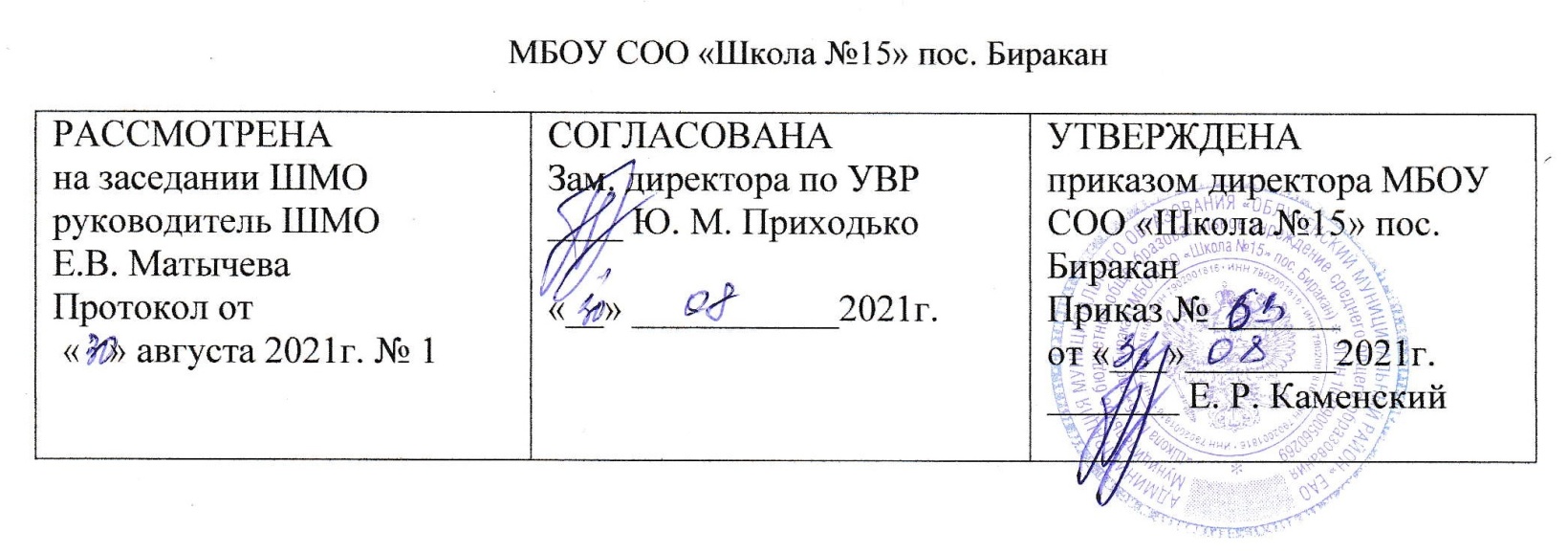 Учебная рабочая программа по геометрии для 9 класса (базовый уровень)Составитель: учитель математикиТатаурова И.А.пос. Биракан2021-2022 учебный годПояснительная запискаРабочая программа по геометрии 9 класса обеспечивает достижение планируемых результатов освоения основной образовательной программы основного общего образования.Рабочая программа по геометрии для 9 класса составлена в соответствии с ФГОС ООО (приказ Минобрнауки России от 17.12.2010); с учетом Примерной программы основного общего образования, одобренной решением федерального учебно-методического объединения по общему образованию (Протокол от 8 апреля 2015 г. № 1/15); в соответствии с Примерной программы основного общего образования и авторской программы по геометрии  к учебникам для 7-9 классов / под редакцией: Л.С. Атанасян, В.Ф. Бутузов, С.Б. Кадомцев- М.: Просвещение, 2016. Учебник «Геометрия. 7-9 класс»: учебник для общеобразовательных организаций  / Л.С. Атанасян, В.Ф. Бутузов, С.Б. Кадомцев.– М.: Просвещение, 2016;Данная рабочая программа конкретизирует содержание предметных тем авторской программы, дает распределение учебных часов по разделам и темам курса. Программа рассчитана на 2 учебных часа в неделю, всего 70 часов (35 недель).Планируемые результаты освоения учебногопредмета «Геометрия»Личностными результатами изучения предмета «Геометрия» в 9 классе являются следующие качества: – независимость и критичность мышления; – воля и настойчивость в достижении цели. Средством достижения этих результатов является: – система заданий учебников; Метапредметнымирезультатами изучения курса «Алгебра» является формирование универсальных учебных действий (УУД). Регулятивные УУД: 9 классы – самостоятельно обнаруживать и формулировать проблему в классной и индивидуальной учебной деятельности; – выдвигать версии решения проблемы, осознавать конечный результат, выбирать средства достижения цели из предложенных или их искать самостоятельно; – составлять (индивидуально или в группе) план решения проблемы (выполнения проекта); – подбирать к каждой проблеме (задаче) адекватную ей теоретическую модель; – работая по предложенному или самостоятельно составленному плану, использовать наряду с основными и дополнительные средства (справочная литература, сложные приборы, компьютер); – планировать свою индивидуальную образовательную траекторию; – работать по самостоятельно составленному плану, сверяясь с ним и с целью деятельности, исправляя ошибки, используя самостоятельно подобранные средства (в том числе и Интернет); – свободно пользоваться выработанными критериями оценки и самооценки, исходя из цели и имеющихся критериев, различая результат и способы действий; – в ходе представления проекта давать оценку его результатам; – самостоятельно осознавать причины своего успеха или неуспеха и находить способы выхода из ситуации неуспеха; – уметь оценить степень успешности своей индивидуальной образовательной деятельности; – давать оценку своим личностным качествам и чертам характера («каков я»), определять направления своего развития («каким я хочу стать», «что мне для этого надо сделать»). Средством формирования регулятивных УУД служат технология проблемного диалога на этапе изучения нового материала и технология оценивания образовательных достижений (учебных успехов). Познавательные УУД: 9 классы                                                                                 анализировать, сравнивать, классифицировать и обобщать факты и явления; – осуществлять сравнение, сериацию и классификацию, самостоятельно выбирая основания и критерии для указанных логических операций; строить классификацию путём дихотомического деления (на основе отрицания); – строить логически обоснованное рассуждение, включающее установление причинно-следственных связей; – создавать математические модели; – составлять тезисы, различные виды планов (простых, сложных и т.п.). Преобразовывать информацию из одного вида в другой (таблицу в текст, диаграмму и пр.); – вычитывать все уровни текстовой информации. – уметь определять возможные источники необходимых сведений, производить поиск информации, анализировать и оценивать её достоверность. – понимая позицию другого человека, различать в его речи: мнение (точку зрения), доказательство (аргументы), факты; гипотезы, аксиомы, теории. Для этого самостоятельно использовать различные виды чтения (изучающее, просмотровое, ознакомительное, поисковое), приёмы слушания. – самому создавать источники информации разного типа и для разных аудиторий, соблюдать информационную гигиену и правила информационной безопасности; – уметь использовать компьютерные и коммуникационные технологии как инструмент для достижения своих целей. Уметь выбирать адекватные задаче инструментальные программно-аппаратные средства и сервисы. Коммуникативные УУД: 9 классы – самостоятельно организовывать учебное взаимодействие в группе (определять общие цели, договариваться друг с другом и т.д.); – отстаивая свою точку зрения, приводить аргументы, подтверждая их фактами; – в дискуссии уметь выдвинуть контраргументы; – учиться критично относиться к своему мнению, с достоинством признавать ошибочность своего мнения (если оно таково) и корректировать его; – понимая позицию другого, различать в его речи: мнение (точку зрения), доказательство (аргументы), факты; гипотезы, аксиомы, теории; – уметь взглянуть на ситуацию с иной позиции и договариваться с людьми иных позиций. Средством формирования коммуникативных УУД служат технология проблемного диалога (побуждающий и подводящий диалог) и организация работы в малых группах, также использование на уроках элементов технологии продуктивного чтения.9-й класс.Использовать при решении математических задач, их обосновании и проверке найденного решения знание о:- тригонометрических функциях углов от 0 до 180°;- теореме косинусов и теореме синусов;- приёмах решения произвольных треугольников;- свойствах правильных многоугольников; связи между стороной правильного многоугольника и радиусами вписанного и описанного кругов;- определении длины окружности и формуле для её вычисления;- формуле площади правильного многоугольника;- определении площади круга и формуле для её вычисления; формуле для вычисления площадей частей круга;- правиле нахождения суммы и разности векторов, произведения вектора на скаляр; свойства этих операций;- определении координат вектора и методах их нахождения;- правиле выполнений операций над векторами в координатной форме;- определении скалярного произведения векторов и формуле для его нахождения;- связи между координатами векторов и координатами точек;- векторным и координатным методах решения геометрических задач.- формулах объёма основных пространственных геометрических фигур: параллелепипеда, куба, шара, цилиндра, конуса.- Решать простейшие задачи на правильные многоугольники;- находить длину окружности, площадь круга и его частей;- выполнять операции над векторами в геометрической и координатной форме;- находить скалярное произведение векторов и применять его для нахождения различных геометрических величин;- решать геометрические задачи векторным и координатным методом;- применять геометрические преобразования плоскости при решении геометрических задач;- находить объёмы основных пространственных геометрических фигур: параллелепипеда, куба, шара, цилиндра, конуса;- находить решения «жизненных» (компетентностных) задач, в которых используются математические средства;- создавать продукт (результат проектной деятельности), для изучения и описания которого используются математические средства.- сводить работу с тригонометрическими функциями углов от 0 до 180° к случаю острых углов;- применять теорему косинусов и теорему синусов при решении задач;- решать произвольные треугольники;Планируемые результаты изучения учебного предмета.Выпускник научится:• пользоваться языком геометрии для описания предметов окружающего мира и их взаимного расположения;• распознавать и изображать на чертежах и рисунках геометрические фигуры и их конфигурации;• находить значения длин линейных элементов фигур и их отношения, градусную меру углов от 0° до 180°, применяя определения, свойства и признаки фигур и их элементов, отношения фигур (равенство, подобие, симметрии, поворот, параллельный перенос);• оперировать с начальными понятиями тригонометрии и выполнять элементарные операции над функциями углов;• решать задачи на доказательство, опираясь на изученные свойства фигур и отношений между ними и применяя изученные методы доказательств;• решать несложные задачи на построение, применяя основные алгоритмы построения с помощью циркуля и линейки;• решать простейшие планиметрические задачи в пространстве.Выпускник получит возможность:• овладеть методами решения задач на вычисления и доказательства: методом от противного, методом подобия, методом перебора вариантов и методом геометрических мест точек;• приобрести опыт применения алгебраического и тригонометрического аппарата и идей движения при решении геометрических задач;• овладеть традиционной схемой решения задач на построение с помощью циркуля и линейки: анализ, построение, доказательство и исследование;• научиться решать задачи на построение методом геометрического места точек и методом подобия;• приобрести опыт исследования свойств планиметрических фигур с помощью компьютерных программ;• приобрести опыт выполнения проектов по темам «Геометрические преобразования на плоскости», «Построение отрезков по формуле».Измерение геометрических величинВыпускник научится:• использовать свойства измерения длин, площадей и углов при решении задач на нахождение длины отрезка, длины окружности, длины дуги окружности, градусной меры угла;• вычислять площади треугольников, прямоугольников, параллелограммов, трапеций, кругов и секторов;• вычислять длину окружности, длину дуги окружности;• вычислять длины линейных элементов фигур и их углы, используя формулы длины окружности и длины дуги окружности, формулы площадей фигур;• решать задачи на доказательство с использованием формул длины окружности и длины дуги окружности, формул площадей фигур;• решать практические задачи, связанные с нахождением геометрических величин (используя при необходимости справочники и технические средства).Выпускник получит возможность научиться:• вычислять площади фигур, составленных из двух или более прямоугольников, параллелограммов, треугольников, круга и сектора;• вычислять площади многоугольников, используя отношения равновеликости и равносоставленности;• применять алгебраический и тригонометрический аппарат и идеи движения при решении задач на вычисление площадей многоугольников.КоординатыВыпускник научится:• вычислять длину отрезка по координатам его концов; вычислять координаты середины отрезка;• использовать координатный метод для изучения свойств прямых и окружностей.Выпускник получит возможность:• овладеть координатным методом решения задач на вычисления и доказательства;• приобрести опыт использования компьютерных программ для анализа частных случаев взаимного расположения окружностей и прямых;• приобрести опыт выполнения проектов на тему «Применение координатного метода при решении задач на вычисления и доказательства».ВекторыВыпускник научится:• оперировать с векторами: находить сумму и разность двух векторов, заданных геометрически, находить вектор, равный произведению заданного вектора на число;• находить для векторов, заданных координатами: длину вектора, координаты суммы и разности двух и более векторов, координаты произведения вектора на число, применяя при необходимости сочетательный, переместительный и распределительный законы;• вычислять скалярное произведение векторов, находить угол между векторами, устанавливать перпендикулярность прямых.Выпускник получит возможность:• овладеть векторным методом для решения задач на вычисления и доказательства;• приобрести опыт выполнения проектов на тему «применение векторного метода при решении задач на вычисления и доказательства».СОДЕРЖАНИЕ РАБОЧЕЙ ПРОГРАММЫ.          «Геометрия»  9 класс            Главы 9, 10. Векторы. Метод координат.Понятие вектора. Равные векторы Сложение и вычитание векторов. Правило треугольника. Правило параллелограмма и многоугольника. Умножение вектора на число Разложение вектора по двум неколлинеарным векторам Простейшие задачи в координатах. Связь между координатами его начала и конца. Решение задач на вычисление координат вектора. Координаты середины отрезка . Уравнение прямой, окружности          Глава 11. Соотношения между сторонами и углами треугольника. Теорема о площади треугольника Теорема синусов. Теорема косинусов. Решение треугольников. Скалярное произведение векторов в координатах . Вычисление косинуса угла между векторами. Глава 12. Длина окружности и площадь круга.  Формулы для вычисления Sn, r, R, a. Взаимосвязь между r, R, a для правильного треугольника, четырёхугольника, шестиугольника. Описанная окружность (круг). Вписанная окружность (круг). Формула для вычисления длины дуги». Площадь круга (вписанный круг). Площадь круга (описанный круг). Площадь сектора, сегмента Вычисление площадей фигур.Глава 13. Движения.  Симметрия относительно точки, относительно прямой. Параллельный перенос. Повторение. Метод координат. Основная цель — познакомить обучающихся с понятием движения и его свойствами, с основными видами движений, с взаимоотношениями наложений и движений.Начальные сведения из геометрии  Об аксиомах планиметрии.  Беседа об аксиомах геометрии.        Повторение. Решение задачПовторение, обобщение и систематизация знаний, умений и навыков за курс геометрии 9 класса. Подготовка к ГИА.УЧЕБНО –  ТЕМАТИЧЕСКИЙ ПЛАН  Геометрия 9 класс.   Календарно - тематическое планирование по геометрии 9а класс (2020 – 2021 учебный год)УМК Л.С. Атанасян, В.Ф. Бутузов(2 часа в неделю, 70 часов в год) Учебно-методическое обеспечение УчебникГеометрия 7-9:учебник для общеобразовательных учреждений/автор: Л.С.Атанасян. В.Ф.Бутузов, С.Б.Кадомцев, Э.Г.Позняк, И.И.Юдина  Просвещение, 2015 год           Методическое пособие Тесты по геометрии. 8 класс: к учебнику Л.С.Атанасяна, В.Ф. Бутузова,С.Б. кадомцева и др. «Геометрия.7-9 классы»/Л.И. Звавич, Е.В. Потоскуев.- М.Ж Издательство «Экзамен», 2013Поурочные разработки по геометрии:8класс/Н.Ф.Гаврилова М.:ВАКО,2010Самостоятельные и контрольные работы по алгебре и геометрии для 8 класса/А.П.Ершова, В.В.Голобородько,А.С.Ершова-М.2009 год Информационное обеспечениеСайты для учащихся:Энциклопедия для детей  http://the800.info/yentsiklopediya-dlya-detey-matematikaЭнциклопедия по математике http://www.krugosvet.ru/enc/nauka_i_tehnika/matematika/MATEMATIKA.html Справочник по математике для школьников http://www.resolventa.ru/demo/demomath.htmМатематика он-лайнhttp://uchit.rastu.ruСайты для учителя:Педсовет, математика http://pedsovet.su/load/135Учительский портал. Математика http://www.uchportal.ru/load/28Уроки. Нет. Для учителя математики, алгебры, геометрии http://www.uroki.net/docmat.htm Видеоуроки по математике – 8  класс , UROKIMATEMAIKI.RU ( Игорь Жаборовский ) Электронный учебник Я иду на урок математики (методические разработки).- Режим доступа: www.festival.1september.ruЕдиная коллекция образовательных ресурсов. -  Режим  доступа: http://school-collection.edu.ru/Федеральный центр информационно – образовательных ресурсов . – Режим доступа: http://fcior.edu.ru/Промежуточная аттестация по геометрии  9 класс (контрольная работа)Демонстрационный вариантВ равнобедренной трапеции острый угол равен 60 , боковая сторона равна 10 см, меньшее основание равно 14 см. Найдите среднюю линию трапеции.В параллелограмме ABCD даны стороны АВ=4 см, AD=5  см и угол  Найдите площадь параллелограмма.Напишите уравнение окружности с центром в точке С (-3;1), проходящей через точку А (2;3).Хорда окружности равна   и стягивает дугу в 90 . Найдите длину дуги и площадь соответствующего сектора.Периметр квадрата, описанного около окружности, равен 32 см. Найдите сторону правильного треугольника, вписанного в ту же окружность.Из точки А проведены две касательные к окружности с центром в точке О. Расстояние от точки А до точки касания равно 10 см, угол между касательными равен 120°. Найти радиус окружности.Система оценивания выполнения отдельных заданий и работы в целом.Оценивание работы осуществляется по принципу «сложения», оно зависит от количества и уровня сложности заданий, которые учащийся выполнил верно.За каждое верно решенное задание первой части учащемуся начисляется 1 балл. В целом максимальное количество баллов за работу равно 6 балловПредметными результатами изучения предмета «Геометрия» являются следующие умения.№Наименование раздела, темы.по рабочей программеВсего/ Из них контрольных работ1. Векторы 8/12.Метод координат10/13.Соотношения между сторонами и углами 11/14Длина окружности и площадь круга12/15. Движения.8/16.Начальные сведения из стереометрии8/07.Об аксиомах планиметрии2/08.Повторение 11/1ИТОГО.70/6№ урокаТема урокаТип урокаОсновные понятия учебного занятияПланируемые результатыПланируемые результатыПланируемые результатыПланируемые результатыПланируемые результатыПланируемые результатыПланируемые результатыПланируемые результатыПланируемые результатыПланируемые результатыПланируемые результатыПланируемые результатыПланируемые результатыПланируемые результатыПланируемые результатыПланируемые результатыдата№ урокаТема урокаТип урокаОсновные понятия учебного занятияпредметныемета предметныемета предметныемета предметныемета предметныемета предметныемета предметныемета предметныемета предметныемета предметныемета предметныемета предметныемета предметныеличностныеличностныеличностныедата1. Векторы (8 часов)1. Векторы (8 часов)1. Векторы (8 часов)1. Векторы (8 часов)1. Векторы (8 часов)1. Векторы (8 часов)1. Векторы (8 часов)1. Векторы (8 часов)1. Векторы (8 часов)1. Векторы (8 часов)1. Векторы (8 часов)1. Векторы (8 часов)1. Векторы (8 часов)1. Векторы (8 часов)1. Векторы (8 часов)1. Векторы (8 часов)1. Векторы (8 часов)1. Векторы (8 часов)1. Векторы (8 часов)1. Векторы (8 часов)1Понятие вектора.Урок изучения нового материалаВекторы (начало, конец вектора), нулевой вектор ,коллинеарные, сонаправленные, противоположно направленные. Формирования знаний о векторе, равных векторах, соноправленных и противоположно направленных векторах. Научиться изображать и обозначать векторы  Коммуникативные: организовывать и планировать учебное сотрудничество с учителем и одноклассниками. Регулятивные: сличать свой способ действий с эталоном. Познавательные: строить логические цепи рассуждений.Коммуникативные: организовывать и планировать учебное сотрудничество с учителем и одноклассниками. Регулятивные: сличать свой способ действий с эталоном. Познавательные: строить логические цепи рассуждений.Коммуникативные: организовывать и планировать учебное сотрудничество с учителем и одноклассниками. Регулятивные: сличать свой способ действий с эталоном. Познавательные: строить логические цепи рассуждений.Коммуникативные: организовывать и планировать учебное сотрудничество с учителем и одноклассниками. Регулятивные: сличать свой способ действий с эталоном. Познавательные: строить логические цепи рассуждений.Коммуникативные: организовывать и планировать учебное сотрудничество с учителем и одноклассниками. Регулятивные: сличать свой способ действий с эталоном. Познавательные: строить логические цепи рассуждений.Коммуникативные: организовывать и планировать учебное сотрудничество с учителем и одноклассниками. Регулятивные: сличать свой способ действий с эталоном. Познавательные: строить логические цепи рассуждений.Коммуникативные: организовывать и планировать учебное сотрудничество с учителем и одноклассниками. Регулятивные: сличать свой способ действий с эталоном. Познавательные: строить логические цепи рассуждений.Коммуникативные: организовывать и планировать учебное сотрудничество с учителем и одноклассниками. Регулятивные: сличать свой способ действий с эталоном. Познавательные: строить логические цепи рассуждений.Коммуникативные: организовывать и планировать учебное сотрудничество с учителем и одноклассниками. Регулятивные: сличать свой способ действий с эталоном. Познавательные: строить логические цепи рассуждений.Коммуникативные: организовывать и планировать учебное сотрудничество с учителем и одноклассниками. Регулятивные: сличать свой способ действий с эталоном. Познавательные: строить логические цепи рассуждений.Коммуникативные: организовывать и планировать учебное сотрудничество с учителем и одноклассниками. Регулятивные: сличать свой способ действий с эталоном. Познавательные: строить логические цепи рассуждений.Коммуникативные: организовывать и планировать учебное сотрудничество с учителем и одноклассниками. Регулятивные: сличать свой способ действий с эталоном. Познавательные: строить логические цепи рассуждений.осваивать новые виды деятельности. осваивать новые виды деятельности. осваивать новые виды деятельности. 2Решение задач по теме: «Понятие вектора»Урок исследования и рефлексииРавенство векторов. Откладывание вектора от данной точки.Знать определение вектора и равных векторов.  Коммуникативные: планировать общие способы работы. Регулятивные: составлять план и последовательность действий. Познавательные: выделять количественные характеристики объектов, заданные словамиКоммуникативные: планировать общие способы работы. Регулятивные: составлять план и последовательность действий. Познавательные: выделять количественные характеристики объектов, заданные словамиКоммуникативные: планировать общие способы работы. Регулятивные: составлять план и последовательность действий. Познавательные: выделять количественные характеристики объектов, заданные словамиКоммуникативные: планировать общие способы работы. Регулятивные: составлять план и последовательность действий. Познавательные: выделять количественные характеристики объектов, заданные словамиКоммуникативные: планировать общие способы работы. Регулятивные: составлять план и последовательность действий. Познавательные: выделять количественные характеристики объектов, заданные словамиКоммуникативные: планировать общие способы работы. Регулятивные: составлять план и последовательность действий. Познавательные: выделять количественные характеристики объектов, заданные словамиКоммуникативные: планировать общие способы работы. Регулятивные: составлять план и последовательность действий. Познавательные: выделять количественные характеристики объектов, заданные словамиКоммуникативные: планировать общие способы работы. Регулятивные: составлять план и последовательность действий. Познавательные: выделять количественные характеристики объектов, заданные словамиКоммуникативные: планировать общие способы работы. Регулятивные: составлять план и последовательность действий. Познавательные: выделять количественные характеристики объектов, заданные словамиКоммуникативные: планировать общие способы работы. Регулятивные: составлять план и последовательность действий. Познавательные: выделять количественные характеристики объектов, заданные словамиКоммуникативные: планировать общие способы работы. Регулятивные: составлять план и последовательность действий. Познавательные: выделять количественные характеристики объектов, заданные словамиКоммуникативные: планировать общие способы работы. Регулятивные: составлять план и последовательность действий. Познавательные: выделять количественные характеристики объектов, заданные словамиКоммуникативные: планировать общие способы работы. Регулятивные: составлять план и последовательность действий. Познавательные: выделять количественные характеристики объектов, заданные словамиФормирование навыков анализа, сопоставления, сравнения. Формирование навыков анализа, сопоставления, сравнения. 3Сложение и вычитание векторовУрок изучения нового материалаСумма двух векторов. Законы сложения векторов. Правило параллелограмма.Знать и понимать законы сложения, определение суммы. Уметь строить вектор, равный сумме двух векторов, используя правило треугольника, параллелограмма, формулировать законы сложения.   Коммуникативные: планировать общие способы работы. Регулятивные: составлять план и последовательность действий. Познавательные: выделять количественные характеристики объектов, заданные словамиКоммуникативные: планировать общие способы работы. Регулятивные: составлять план и последовательность действий. Познавательные: выделять количественные характеристики объектов, заданные словамиКоммуникативные: планировать общие способы работы. Регулятивные: составлять план и последовательность действий. Познавательные: выделять количественные характеристики объектов, заданные словамиКоммуникативные: планировать общие способы работы. Регулятивные: составлять план и последовательность действий. Познавательные: выделять количественные характеристики объектов, заданные словамиКоммуникативные: планировать общие способы работы. Регулятивные: составлять план и последовательность действий. Познавательные: выделять количественные характеристики объектов, заданные словамиКоммуникативные: планировать общие способы работы. Регулятивные: составлять план и последовательность действий. Познавательные: выделять количественные характеристики объектов, заданные словамиКоммуникативные: планировать общие способы работы. Регулятивные: составлять план и последовательность действий. Познавательные: выделять количественные характеристики объектов, заданные словамиКоммуникативные: планировать общие способы работы. Регулятивные: составлять план и последовательность действий. Познавательные: выделять количественные характеристики объектов, заданные словамиКоммуникативные: планировать общие способы работы. Регулятивные: составлять план и последовательность действий. Познавательные: выделять количественные характеристики объектов, заданные словамиКоммуникативные: планировать общие способы работы. Регулятивные: составлять план и последовательность действий. Познавательные: выделять количественные характеристики объектов, заданные словамиКоммуникативные: планировать общие способы работы. Регулятивные: составлять план и последовательность действий. Познавательные: выделять количественные характеристики объектов, заданные словамиКоммуникативные: планировать общие способы работы. Регулятивные: составлять план и последовательность действий. Познавательные: выделять количественные характеристики объектов, заданные словамиКоммуникативные: планировать общие способы работы. Регулятивные: составлять план и последовательность действий. Познавательные: выделять количественные характеристики объектов, заданные словамиФормирование навыков анализа, сопоставления, сравнения. Формирование навыков анализа, сопоставления, сравнения. 4Решение задач по теме: «Сложение и вычитание векторов»Урок-практикумСумма нескольких векторов.Познакомиться с понятием суммы  3 и более векторов, научиться строить вектор, равный сумме нескольких векторов, используя правило многоугольника. Коммуникативные: управлять своим поведением (контроль, самокоррекция, оценка своего действия). Регулятивные: составлять план и последовательность действий.Познавательные: выбор наиболее эффективных способов решения задач в зависимости от конкретных условийКоммуникативные: управлять своим поведением (контроль, самокоррекция, оценка своего действия). Регулятивные: составлять план и последовательность действий.Познавательные: выбор наиболее эффективных способов решения задач в зависимости от конкретных условийКоммуникативные: управлять своим поведением (контроль, самокоррекция, оценка своего действия). Регулятивные: составлять план и последовательность действий.Познавательные: выбор наиболее эффективных способов решения задач в зависимости от конкретных условийКоммуникативные: управлять своим поведением (контроль, самокоррекция, оценка своего действия). Регулятивные: составлять план и последовательность действий.Познавательные: выбор наиболее эффективных способов решения задач в зависимости от конкретных условийКоммуникативные: управлять своим поведением (контроль, самокоррекция, оценка своего действия). Регулятивные: составлять план и последовательность действий.Познавательные: выбор наиболее эффективных способов решения задач в зависимости от конкретных условийКоммуникативные: управлять своим поведением (контроль, самокоррекция, оценка своего действия). Регулятивные: составлять план и последовательность действий.Познавательные: выбор наиболее эффективных способов решения задач в зависимости от конкретных условийКоммуникативные: управлять своим поведением (контроль, самокоррекция, оценка своего действия). Регулятивные: составлять план и последовательность действий.Познавательные: выбор наиболее эффективных способов решения задач в зависимости от конкретных условийКоммуникативные: управлять своим поведением (контроль, самокоррекция, оценка своего действия). Регулятивные: составлять план и последовательность действий.Познавательные: выбор наиболее эффективных способов решения задач в зависимости от конкретных условийКоммуникативные: управлять своим поведением (контроль, самокоррекция, оценка своего действия). Регулятивные: составлять план и последовательность действий.Познавательные: выбор наиболее эффективных способов решения задач в зависимости от конкретных условийКоммуникативные: управлять своим поведением (контроль, самокоррекция, оценка своего действия). Регулятивные: составлять план и последовательность действий.Познавательные: выбор наиболее эффективных способов решения задач в зависимости от конкретных условийКоммуникативные: управлять своим поведением (контроль, самокоррекция, оценка своего действия). Регулятивные: составлять план и последовательность действий.Познавательные: выбор наиболее эффективных способов решения задач в зависимости от конкретных условийКоммуникативные: управлять своим поведением (контроль, самокоррекция, оценка своего действия). Регулятивные: составлять план и последовательность действий.Познавательные: выбор наиболее эффективных способов решения задач в зависимости от конкретных условийКоммуникативные: управлять своим поведением (контроль, самокоррекция, оценка своего действия). Регулятивные: составлять план и последовательность действий.Познавательные: выбор наиболее эффективных способов решения задач в зависимости от конкретных условийФормирование устойчивой мотивации к проблемно-поисковой деятельности Формирование устойчивой мотивации к проблемно-поисковой деятельности 5Обобщение по теме: «Сложение и вычитание векторов»Урок исследования и рефлексииВычитание векторов. Познакомиться с операцией разность  векторов, противоположных векторов, строить вектор, равный разности двух векторов.Коммуникативные: планировать общие способы работы. Регулятивные: составлять план и последовательность действий. Познавательные: выделять количественные характеристики объектов, заданные словамиКоммуникативные: планировать общие способы работы. Регулятивные: составлять план и последовательность действий. Познавательные: выделять количественные характеристики объектов, заданные словамиКоммуникативные: планировать общие способы работы. Регулятивные: составлять план и последовательность действий. Познавательные: выделять количественные характеристики объектов, заданные словамиКоммуникативные: планировать общие способы работы. Регулятивные: составлять план и последовательность действий. Познавательные: выделять количественные характеристики объектов, заданные словамиКоммуникативные: планировать общие способы работы. Регулятивные: составлять план и последовательность действий. Познавательные: выделять количественные характеристики объектов, заданные словамиКоммуникативные: планировать общие способы работы. Регулятивные: составлять план и последовательность действий. Познавательные: выделять количественные характеристики объектов, заданные словамиКоммуникативные: планировать общие способы работы. Регулятивные: составлять план и последовательность действий. Познавательные: выделять количественные характеристики объектов, заданные словамиКоммуникативные: планировать общие способы работы. Регулятивные: составлять план и последовательность действий. Познавательные: выделять количественные характеристики объектов, заданные словамиКоммуникативные: планировать общие способы работы. Регулятивные: составлять план и последовательность действий. Познавательные: выделять количественные характеристики объектов, заданные словамиКоммуникативные: планировать общие способы работы. Регулятивные: составлять план и последовательность действий. Познавательные: выделять количественные характеристики объектов, заданные словамиКоммуникативные: планировать общие способы работы. Регулятивные: составлять план и последовательность действий. Познавательные: выделять количественные характеристики объектов, заданные словамиКоммуникативные: планировать общие способы работы. Регулятивные: составлять план и последовательность действий. Познавательные: выделять количественные характеристики объектов, заданные словамиКоммуникативные: планировать общие способы работы. Регулятивные: составлять план и последовательность действий. Познавательные: выделять количественные характеристики объектов, заданные словамиФормирование навыков анализа, сопоставления, сравнения.Формирование навыков анализа, сопоставления, сравнения.6Умножение вектора на число. Применение векторов к решению задач.Урок обобщения и систематизацииУмножение вектора на число Познакомиться с понятием умножение вектора на число векторов, научиться строить вектор, умноженный на число.  Коммуникативные: регулировать собственную деятельность посредством письменной речи. Регулятивные: оценивать достигнутый результат Познавательные: выбирать наиболее эффективные способы решения задачиКоммуникативные: регулировать собственную деятельность посредством письменной речи. Регулятивные: оценивать достигнутый результат Познавательные: выбирать наиболее эффективные способы решения задачиКоммуникативные: регулировать собственную деятельность посредством письменной речи. Регулятивные: оценивать достигнутый результат Познавательные: выбирать наиболее эффективные способы решения задачиКоммуникативные: регулировать собственную деятельность посредством письменной речи. Регулятивные: оценивать достигнутый результат Познавательные: выбирать наиболее эффективные способы решения задачиКоммуникативные: регулировать собственную деятельность посредством письменной речи. Регулятивные: оценивать достигнутый результат Познавательные: выбирать наиболее эффективные способы решения задачиКоммуникативные: регулировать собственную деятельность посредством письменной речи. Регулятивные: оценивать достигнутый результат Познавательные: выбирать наиболее эффективные способы решения задачиКоммуникативные: регулировать собственную деятельность посредством письменной речи. Регулятивные: оценивать достигнутый результат Познавательные: выбирать наиболее эффективные способы решения задачиКоммуникативные: регулировать собственную деятельность посредством письменной речи. Регулятивные: оценивать достигнутый результат Познавательные: выбирать наиболее эффективные способы решения задачиКоммуникативные: регулировать собственную деятельность посредством письменной речи. Регулятивные: оценивать достигнутый результат Познавательные: выбирать наиболее эффективные способы решения задачиКоммуникативные: регулировать собственную деятельность посредством письменной речи. Регулятивные: оценивать достигнутый результат Познавательные: выбирать наиболее эффективные способы решения задачиКоммуникативные: регулировать собственную деятельность посредством письменной речи. Регулятивные: оценивать достигнутый результат Познавательные: выбирать наиболее эффективные способы решения задачиКоммуникативные: регулировать собственную деятельность посредством письменной речи. Регулятивные: оценивать достигнутый результат Познавательные: выбирать наиболее эффективные способы решения задачиКоммуникативные: регулировать собственную деятельность посредством письменной речи. Регулятивные: оценивать достигнутый результат Познавательные: выбирать наиболее эффективные способы решения задачиФормирование навыков осознанного выбора наиболее эффективного способа решения Формирование навыков осознанного выбора наиболее эффективного способа решения 7Решение задач по теме: «Умножение вектора на число. Применение векторов к решению задач».Урок систематизации и обобщенияВекторыФормирование умения общих способов действий при применении векторного метода к решению задач на доказательство, используя правила сложения, вычитания, умножение вектора на числоКоммуникативные: управлять своим поведением (контроль, самокоррекция, оценка своего действия). Регулятивные: формировать способность к мобилизации сил и энергии, к волевому усилию Познавательные: выбирать наиболее эффективные способы решения задачиКоммуникативные: управлять своим поведением (контроль, самокоррекция, оценка своего действия). Регулятивные: формировать способность к мобилизации сил и энергии, к волевому усилию Познавательные: выбирать наиболее эффективные способы решения задачиКоммуникативные: управлять своим поведением (контроль, самокоррекция, оценка своего действия). Регулятивные: формировать способность к мобилизации сил и энергии, к волевому усилию Познавательные: выбирать наиболее эффективные способы решения задачиКоммуникативные: управлять своим поведением (контроль, самокоррекция, оценка своего действия). Регулятивные: формировать способность к мобилизации сил и энергии, к волевому усилию Познавательные: выбирать наиболее эффективные способы решения задачиКоммуникативные: управлять своим поведением (контроль, самокоррекция, оценка своего действия). Регулятивные: формировать способность к мобилизации сил и энергии, к волевому усилию Познавательные: выбирать наиболее эффективные способы решения задачиКоммуникативные: управлять своим поведением (контроль, самокоррекция, оценка своего действия). Регулятивные: формировать способность к мобилизации сил и энергии, к волевому усилию Познавательные: выбирать наиболее эффективные способы решения задачиКоммуникативные: управлять своим поведением (контроль, самокоррекция, оценка своего действия). Регулятивные: формировать способность к мобилизации сил и энергии, к волевому усилию Познавательные: выбирать наиболее эффективные способы решения задачиКоммуникативные: управлять своим поведением (контроль, самокоррекция, оценка своего действия). Регулятивные: формировать способность к мобилизации сил и энергии, к волевому усилию Познавательные: выбирать наиболее эффективные способы решения задачиКоммуникативные: управлять своим поведением (контроль, самокоррекция, оценка своего действия). Регулятивные: формировать способность к мобилизации сил и энергии, к волевому усилию Познавательные: выбирать наиболее эффективные способы решения задачиКоммуникативные: управлять своим поведением (контроль, самокоррекция, оценка своего действия). Регулятивные: формировать способность к мобилизации сил и энергии, к волевому усилию Познавательные: выбирать наиболее эффективные способы решения задачиКоммуникативные: управлять своим поведением (контроль, самокоррекция, оценка своего действия). Регулятивные: формировать способность к мобилизации сил и энергии, к волевому усилию Познавательные: выбирать наиболее эффективные способы решения задачиКоммуникативные: управлять своим поведением (контроль, самокоррекция, оценка своего действия). Регулятивные: формировать способность к мобилизации сил и энергии, к волевому усилию Познавательные: выбирать наиболее эффективные способы решения задачиКоммуникативные: управлять своим поведением (контроль, самокоррекция, оценка своего действия). Регулятивные: формировать способность к мобилизации сил и энергии, к волевому усилию Познавательные: выбирать наиболее эффективные способы решения задачиФормирование целевых установок учебной деятельности. Формирование целевых установок учебной деятельности. 8Контрольная работа №1 по теме: «Векторы»Урок контроля, оценки знаний учащихся.Проверка знаний, умений и навыков учащихся по теме «Векторы»Уметь применять полученные теоретические знания на практикеУметь самостоятельно контролировать своё время и управлять имУметь самостоятельно контролировать своё время и управлять имУметь самостоятельно контролировать своё время и управлять имУметь самостоятельно контролировать своё время и управлять имУметь самостоятельно контролировать своё время и управлять имУметь самостоятельно контролировать своё время и управлять имУметь самостоятельно контролировать своё время и управлять имУметь самостоятельно контролировать своё время и управлять имУметь самостоятельно контролировать своё время и управлять имУметь самостоятельно контролировать своё время и управлять имУметь самостоятельно контролировать своё время и управлять имУметь самостоятельно контролировать своё время и управлять имУметь самостоятельно контролировать своё время и управлять имОсуществлять самоконтроль за конечным результатомОсуществлять самоконтроль за конечным результатом2. Метод координат (10 часов)2. Метод координат (10 часов)2. Метод координат (10 часов)2. Метод координат (10 часов)2. Метод координат (10 часов)2. Метод координат (10 часов)2. Метод координат (10 часов)2. Метод координат (10 часов)2. Метод координат (10 часов)2. Метод координат (10 часов)2. Метод координат (10 часов)2. Метод координат (10 часов)2. Метод координат (10 часов)2. Метод координат (10 часов)2. Метод координат (10 часов)2. Метод координат (10 часов)2. Метод координат (10 часов)2. Метод координат (10 часов)2. Метод координат (10 часов)2. Метод координат (10 часов)9Работа над ошибками. Координаты вектора.Урок изучения нового материалаНеколлинеарные векторыПознакомиться с леммой о коллинеарных векторах и теоремой о разложении вектора по 2 неколлинеарным векторам. Научиться проводить операции над векторами с заданными координатами, решать задачи по теме. Познакомиться с леммой о коллинеарных векторах и теоремой о разложении вектора по 2 неколлинеарным векторам. Научиться проводить операции над векторами с заданными координатами, решать задачи по теме. Коммуникативные: управлять своим поведением (контроль, самокоррекция, оценка своего действия). Регулятивные: планировать необходимые действия, операции. Оценивать возникающие трудности, вносить коррективы в работу.Познавательные: ориентироваться на разнообразие способов решения задачКоммуникативные: управлять своим поведением (контроль, самокоррекция, оценка своего действия). Регулятивные: планировать необходимые действия, операции. Оценивать возникающие трудности, вносить коррективы в работу.Познавательные: ориентироваться на разнообразие способов решения задачКоммуникативные: управлять своим поведением (контроль, самокоррекция, оценка своего действия). Регулятивные: планировать необходимые действия, операции. Оценивать возникающие трудности, вносить коррективы в работу.Познавательные: ориентироваться на разнообразие способов решения задачКоммуникативные: управлять своим поведением (контроль, самокоррекция, оценка своего действия). Регулятивные: планировать необходимые действия, операции. Оценивать возникающие трудности, вносить коррективы в работу.Познавательные: ориентироваться на разнообразие способов решения задачКоммуникативные: управлять своим поведением (контроль, самокоррекция, оценка своего действия). Регулятивные: планировать необходимые действия, операции. Оценивать возникающие трудности, вносить коррективы в работу.Познавательные: ориентироваться на разнообразие способов решения задачКоммуникативные: управлять своим поведением (контроль, самокоррекция, оценка своего действия). Регулятивные: планировать необходимые действия, операции. Оценивать возникающие трудности, вносить коррективы в работу.Познавательные: ориентироваться на разнообразие способов решения задачКоммуникативные: управлять своим поведением (контроль, самокоррекция, оценка своего действия). Регулятивные: планировать необходимые действия, операции. Оценивать возникающие трудности, вносить коррективы в работу.Познавательные: ориентироваться на разнообразие способов решения задачКоммуникативные: управлять своим поведением (контроль, самокоррекция, оценка своего действия). Регулятивные: планировать необходимые действия, операции. Оценивать возникающие трудности, вносить коррективы в работу.Познавательные: ориентироваться на разнообразие способов решения задачКоммуникативные: управлять своим поведением (контроль, самокоррекция, оценка своего действия). Регулятивные: планировать необходимые действия, операции. Оценивать возникающие трудности, вносить коррективы в работу.Познавательные: ориентироваться на разнообразие способов решения задачКоммуникативные: управлять своим поведением (контроль, самокоррекция, оценка своего действия). Регулятивные: планировать необходимые действия, операции. Оценивать возникающие трудности, вносить коррективы в работу.Познавательные: ориентироваться на разнообразие способов решения задачосваивать новые виды деятельности. осваивать новые виды деятельности. осваивать новые виды деятельности. осваивать новые виды деятельности. 10Решение задач по теме: «Координаты вектора»Урок изучения новогоКоординаты вектораПознакомиться с понятием координаты вектора, с правилами действий над векторами с заданными векторами, научиться решать задачи по теме. Познакомиться с понятием координаты вектора, с правилами действий над векторами с заданными векторами, научиться решать задачи по теме.  Коммуникативные: управлять своим поведением (контроль, самокоррекция, оценка своего действия). Регулятивные: формировать способность к мобилизации сил и энергии, к волевому усилию — выбору в ситуации мотивационного конфликта и к преодолению препятствий. Познавательные: ориентироваться на разнообразие способов решения задач Коммуникативные: управлять своим поведением (контроль, самокоррекция, оценка своего действия). Регулятивные: формировать способность к мобилизации сил и энергии, к волевому усилию — выбору в ситуации мотивационного конфликта и к преодолению препятствий. Познавательные: ориентироваться на разнообразие способов решения задач Коммуникативные: управлять своим поведением (контроль, самокоррекция, оценка своего действия). Регулятивные: формировать способность к мобилизации сил и энергии, к волевому усилию — выбору в ситуации мотивационного конфликта и к преодолению препятствий. Познавательные: ориентироваться на разнообразие способов решения задач Коммуникативные: управлять своим поведением (контроль, самокоррекция, оценка своего действия). Регулятивные: формировать способность к мобилизации сил и энергии, к волевому усилию — выбору в ситуации мотивационного конфликта и к преодолению препятствий. Познавательные: ориентироваться на разнообразие способов решения задач Коммуникативные: управлять своим поведением (контроль, самокоррекция, оценка своего действия). Регулятивные: формировать способность к мобилизации сил и энергии, к волевому усилию — выбору в ситуации мотивационного конфликта и к преодолению препятствий. Познавательные: ориентироваться на разнообразие способов решения задач Коммуникативные: управлять своим поведением (контроль, самокоррекция, оценка своего действия). Регулятивные: формировать способность к мобилизации сил и энергии, к волевому усилию — выбору в ситуации мотивационного конфликта и к преодолению препятствий. Познавательные: ориентироваться на разнообразие способов решения задач Коммуникативные: управлять своим поведением (контроль, самокоррекция, оценка своего действия). Регулятивные: формировать способность к мобилизации сил и энергии, к волевому усилию — выбору в ситуации мотивационного конфликта и к преодолению препятствий. Познавательные: ориентироваться на разнообразие способов решения задач Коммуникативные: управлять своим поведением (контроль, самокоррекция, оценка своего действия). Регулятивные: формировать способность к мобилизации сил и энергии, к волевому усилию — выбору в ситуации мотивационного конфликта и к преодолению препятствий. Познавательные: ориентироваться на разнообразие способов решения задач Коммуникативные: управлять своим поведением (контроль, самокоррекция, оценка своего действия). Регулятивные: формировать способность к мобилизации сил и энергии, к волевому усилию — выбору в ситуации мотивационного конфликта и к преодолению препятствий. Познавательные: ориентироваться на разнообразие способов решения задач Коммуникативные: управлять своим поведением (контроль, самокоррекция, оценка своего действия). Регулятивные: формировать способность к мобилизации сил и энергии, к волевому усилию — выбору в ситуации мотивационного конфликта и к преодолению препятствий. Познавательные: ориентироваться на разнообразие способов решения задачФормирование целевых установок учебной деятельности. Формирование целевых установок учебной деятельности. Формирование целевых установок учебной деятельности. Формирование целевых установок учебной деятельности. 11Простейшие задачи в координатах.Урок изучения нового материалаФормулы координат вектора через координаты его конца и начала, длины вектора и расстояния между двумя его точкамиЗнать: формулы координат вектора через координаты его конца и начала, координат середины отрезка, длины вектора и расстояния между двумя его точками. Знать: формулы координат вектора через координаты его конца и начала, координат середины отрезка, длины вектора и расстояния между двумя его точками. Коммуникативные: управлять своим поведением (контроль, самокоррекция, оценка своего действия). Регулятивные: планировать необходимые действия, операции. Оценивать возникающие трудности, вносить коррективы в работу. Познавательные: ориентироваться на разнообразие способов решения задачКоммуникативные: управлять своим поведением (контроль, самокоррекция, оценка своего действия). Регулятивные: планировать необходимые действия, операции. Оценивать возникающие трудности, вносить коррективы в работу. Познавательные: ориентироваться на разнообразие способов решения задачКоммуникативные: управлять своим поведением (контроль, самокоррекция, оценка своего действия). Регулятивные: планировать необходимые действия, операции. Оценивать возникающие трудности, вносить коррективы в работу. Познавательные: ориентироваться на разнообразие способов решения задачКоммуникативные: управлять своим поведением (контроль, самокоррекция, оценка своего действия). Регулятивные: планировать необходимые действия, операции. Оценивать возникающие трудности, вносить коррективы в работу. Познавательные: ориентироваться на разнообразие способов решения задачКоммуникативные: управлять своим поведением (контроль, самокоррекция, оценка своего действия). Регулятивные: планировать необходимые действия, операции. Оценивать возникающие трудности, вносить коррективы в работу. Познавательные: ориентироваться на разнообразие способов решения задачКоммуникативные: управлять своим поведением (контроль, самокоррекция, оценка своего действия). Регулятивные: планировать необходимые действия, операции. Оценивать возникающие трудности, вносить коррективы в работу. Познавательные: ориентироваться на разнообразие способов решения задачКоммуникативные: управлять своим поведением (контроль, самокоррекция, оценка своего действия). Регулятивные: планировать необходимые действия, операции. Оценивать возникающие трудности, вносить коррективы в работу. Познавательные: ориентироваться на разнообразие способов решения задачКоммуникативные: управлять своим поведением (контроль, самокоррекция, оценка своего действия). Регулятивные: планировать необходимые действия, операции. Оценивать возникающие трудности, вносить коррективы в работу. Познавательные: ориентироваться на разнообразие способов решения задачКоммуникативные: управлять своим поведением (контроль, самокоррекция, оценка своего действия). Регулятивные: планировать необходимые действия, операции. Оценивать возникающие трудности, вносить коррективы в работу. Познавательные: ориентироваться на разнообразие способов решения задачКоммуникативные: управлять своим поведением (контроль, самокоррекция, оценка своего действия). Регулятивные: планировать необходимые действия, операции. Оценивать возникающие трудности, вносить коррективы в работу. Познавательные: ориентироваться на разнообразие способов решения задачосваивать новые виды деятельности. осваивать новые виды деятельности. осваивать новые виды деятельности. осваивать новые виды деятельности. 12Решение задач по теме: «Простейшие задачи в координатах».Урок-практикумФормулы координат вектора через координаты его конца и начала, координат середины отрезка, длины вектора и расстояния между двумя его точкамиЗнать: формулы координат вектора через координаты его конца и начала, координат середины отрезка, длины вектора и расстояния между двумя его точками. Уметь: решать геометрические задачи с применением этих формул. Знать: формулы координат вектора через координаты его конца и начала, координат середины отрезка, длины вектора и расстояния между двумя его точками. Уметь: решать геометрические задачи с применением этих формул.  Коммуникативные: управлять своим поведением (контроль, самокоррекция, оценка своего действия). Регулятивные: планировать необходимые действия, операции. Оценивать возникающие трудности, вносить коррективы в работу. Познавательные: ориентироваться на разнообразие способов решения задач Коммуникативные: управлять своим поведением (контроль, самокоррекция, оценка своего действия). Регулятивные: планировать необходимые действия, операции. Оценивать возникающие трудности, вносить коррективы в работу. Познавательные: ориентироваться на разнообразие способов решения задач Коммуникативные: управлять своим поведением (контроль, самокоррекция, оценка своего действия). Регулятивные: планировать необходимые действия, операции. Оценивать возникающие трудности, вносить коррективы в работу. Познавательные: ориентироваться на разнообразие способов решения задач Коммуникативные: управлять своим поведением (контроль, самокоррекция, оценка своего действия). Регулятивные: планировать необходимые действия, операции. Оценивать возникающие трудности, вносить коррективы в работу. Познавательные: ориентироваться на разнообразие способов решения задач Коммуникативные: управлять своим поведением (контроль, самокоррекция, оценка своего действия). Регулятивные: планировать необходимые действия, операции. Оценивать возникающие трудности, вносить коррективы в работу. Познавательные: ориентироваться на разнообразие способов решения задач Коммуникативные: управлять своим поведением (контроль, самокоррекция, оценка своего действия). Регулятивные: планировать необходимые действия, операции. Оценивать возникающие трудности, вносить коррективы в работу. Познавательные: ориентироваться на разнообразие способов решения задач Коммуникативные: управлять своим поведением (контроль, самокоррекция, оценка своего действия). Регулятивные: планировать необходимые действия, операции. Оценивать возникающие трудности, вносить коррективы в работу. Познавательные: ориентироваться на разнообразие способов решения задач Коммуникативные: управлять своим поведением (контроль, самокоррекция, оценка своего действия). Регулятивные: планировать необходимые действия, операции. Оценивать возникающие трудности, вносить коррективы в работу. Познавательные: ориентироваться на разнообразие способов решения задач Коммуникативные: управлять своим поведением (контроль, самокоррекция, оценка своего действия). Регулятивные: планировать необходимые действия, операции. Оценивать возникающие трудности, вносить коррективы в работу. Познавательные: ориентироваться на разнообразие способов решения задач Коммуникативные: управлять своим поведением (контроль, самокоррекция, оценка своего действия). Регулятивные: планировать необходимые действия, операции. Оценивать возникающие трудности, вносить коррективы в работу. Познавательные: ориентироваться на разнообразие способов решения задач формирование положительного отношения к учению, желание приобретать новые знания.  формирование положительного отношения к учению, желание приобретать новые знания.  формирование положительного отношения к учению, желание приобретать новые знания.  формирование положительного отношения к учению, желание приобретать новые знания. 13Уравнение окружности и прямой.Урок изучения нового материалаУравнение прямойЗнать: уравнение прямой. Уметь: составлять уравнение прямой по координатам двух его точек. Знать: уравнение прямой. Уметь: составлять уравнение прямой по координатам двух его точек. Коммуникативные: развить у учащихся представление о месте математики в системе наук. Регулятивные: формировать целевые установки учебной деятельности.Познавательные: различать методы познания окружающего мира по его целям; выполнять учебные задачи, не имеющие однозначного решенияКоммуникативные: развить у учащихся представление о месте математики в системе наук. Регулятивные: формировать целевые установки учебной деятельности.Познавательные: различать методы познания окружающего мира по его целям; выполнять учебные задачи, не имеющие однозначного решенияКоммуникативные: развить у учащихся представление о месте математики в системе наук. Регулятивные: формировать целевые установки учебной деятельности.Познавательные: различать методы познания окружающего мира по его целям; выполнять учебные задачи, не имеющие однозначного решенияКоммуникативные: развить у учащихся представление о месте математики в системе наук. Регулятивные: формировать целевые установки учебной деятельности.Познавательные: различать методы познания окружающего мира по его целям; выполнять учебные задачи, не имеющие однозначного решенияКоммуникативные: развить у учащихся представление о месте математики в системе наук. Регулятивные: формировать целевые установки учебной деятельности.Познавательные: различать методы познания окружающего мира по его целям; выполнять учебные задачи, не имеющие однозначного решенияКоммуникативные: развить у учащихся представление о месте математики в системе наук. Регулятивные: формировать целевые установки учебной деятельности.Познавательные: различать методы познания окружающего мира по его целям; выполнять учебные задачи, не имеющие однозначного решенияКоммуникативные: развить у учащихся представление о месте математики в системе наук. Регулятивные: формировать целевые установки учебной деятельности.Познавательные: различать методы познания окружающего мира по его целям; выполнять учебные задачи, не имеющие однозначного решенияКоммуникативные: развить у учащихся представление о месте математики в системе наук. Регулятивные: формировать целевые установки учебной деятельности.Познавательные: различать методы познания окружающего мира по его целям; выполнять учебные задачи, не имеющие однозначного решенияКоммуникативные: развить у учащихся представление о месте математики в системе наук. Регулятивные: формировать целевые установки учебной деятельности.Познавательные: различать методы познания окружающего мира по его целям; выполнять учебные задачи, не имеющие однозначного решенияКоммуникативные: развить у учащихся представление о месте математики в системе наук. Регулятивные: формировать целевые установки учебной деятельности.Познавательные: различать методы познания окружающего мира по его целям; выполнять учебные задачи, не имеющие однозначного решения Формирование устойчивой мотивации к обучению.  Формирование устойчивой мотивации к обучению.  Формирование устойчивой мотивации к обучению.  Формирование устойчивой мотивации к обучению. 14Решение задач по теме: «Уравнение окружности и прямой»Урок изучения нового материалаУравнение окружностиУмение записывать и воспроизводить уравнение окружности, знать смысл его коэффициентов. Формирование пошагового способа действий при написании уравнения по заданным элементам. Уметь: решать задачи на определение координат центра окружности и его радиуса по данному уравнению окружности.  . Умение записывать и воспроизводить уравнение окружности, знать смысл его коэффициентов. Формирование пошагового способа действий при написании уравнения по заданным элементам. Уметь: решать задачи на определение координат центра окружности и его радиуса по данному уравнению окружности.  . Коммуникативные: развить у учащихся представление о месте математики в системе наук.Регулятивные: планировать необходимые действия, операции. Оценивать возникающие трудности, вносить коррективы в работу Познавательные: различать методы познания окружающего мира по его целям; выполнять учебные задачи, не имеющие однозначного решенияКоммуникативные: развить у учащихся представление о месте математики в системе наук.Регулятивные: планировать необходимые действия, операции. Оценивать возникающие трудности, вносить коррективы в работу Познавательные: различать методы познания окружающего мира по его целям; выполнять учебные задачи, не имеющие однозначного решенияКоммуникативные: развить у учащихся представление о месте математики в системе наук.Регулятивные: планировать необходимые действия, операции. Оценивать возникающие трудности, вносить коррективы в работу Познавательные: различать методы познания окружающего мира по его целям; выполнять учебные задачи, не имеющие однозначного решенияКоммуникативные: развить у учащихся представление о месте математики в системе наук.Регулятивные: планировать необходимые действия, операции. Оценивать возникающие трудности, вносить коррективы в работу Познавательные: различать методы познания окружающего мира по его целям; выполнять учебные задачи, не имеющие однозначного решенияКоммуникативные: развить у учащихся представление о месте математики в системе наук.Регулятивные: планировать необходимые действия, операции. Оценивать возникающие трудности, вносить коррективы в работу Познавательные: различать методы познания окружающего мира по его целям; выполнять учебные задачи, не имеющие однозначного решенияКоммуникативные: развить у учащихся представление о месте математики в системе наук.Регулятивные: планировать необходимые действия, операции. Оценивать возникающие трудности, вносить коррективы в работу Познавательные: различать методы познания окружающего мира по его целям; выполнять учебные задачи, не имеющие однозначного решенияКоммуникативные: развить у учащихся представление о месте математики в системе наук.Регулятивные: планировать необходимые действия, операции. Оценивать возникающие трудности, вносить коррективы в работу Познавательные: различать методы познания окружающего мира по его целям; выполнять учебные задачи, не имеющие однозначного решенияКоммуникативные: развить у учащихся представление о месте математики в системе наук.Регулятивные: планировать необходимые действия, операции. Оценивать возникающие трудности, вносить коррективы в работу Познавательные: различать методы познания окружающего мира по его целям; выполнять учебные задачи, не имеющие однозначного решенияКоммуникативные: развить у учащихся представление о месте математики в системе наук.Регулятивные: планировать необходимые действия, операции. Оценивать возникающие трудности, вносить коррективы в работу Познавательные: различать методы познания окружающего мира по его целям; выполнять учебные задачи, не имеющие однозначного решенияКоммуникативные: развить у учащихся представление о месте математики в системе наук.Регулятивные: планировать необходимые действия, операции. Оценивать возникающие трудности, вносить коррективы в работу Познавательные: различать методы познания окружающего мира по его целям; выполнять учебные задачи, не имеющие однозначного решенияосваивать новые виды деятельностиосваивать новые виды деятельностиосваивать новые виды деятельностиосваивать новые виды деятельности15Обобщение по теме: «Уравнение окружности и прямой»Урок-практикумУравнение прямойЗнать: уравнение прямой. Уметь: составлять уравнение прямой по координатам двух его точек.  Знать: уравнение прямой. Уметь: составлять уравнение прямой по координатам двух его точек.  Коммуникативные: определять цели и функции участников, способы взаимодействия; планировать общие способы работы; обмениваться знаниями между членами группы для принятия эффективных совместных решений. Регулятивные: формировать целевые установки учебной деятельности, выстраивать последовательность необходимых операций. Познавательные: осуществлять сравнение и классификацию по заданным критериямКоммуникативные: определять цели и функции участников, способы взаимодействия; планировать общие способы работы; обмениваться знаниями между членами группы для принятия эффективных совместных решений. Регулятивные: формировать целевые установки учебной деятельности, выстраивать последовательность необходимых операций. Познавательные: осуществлять сравнение и классификацию по заданным критериямКоммуникативные: определять цели и функции участников, способы взаимодействия; планировать общие способы работы; обмениваться знаниями между членами группы для принятия эффективных совместных решений. Регулятивные: формировать целевые установки учебной деятельности, выстраивать последовательность необходимых операций. Познавательные: осуществлять сравнение и классификацию по заданным критериямКоммуникативные: определять цели и функции участников, способы взаимодействия; планировать общие способы работы; обмениваться знаниями между членами группы для принятия эффективных совместных решений. Регулятивные: формировать целевые установки учебной деятельности, выстраивать последовательность необходимых операций. Познавательные: осуществлять сравнение и классификацию по заданным критериямКоммуникативные: определять цели и функции участников, способы взаимодействия; планировать общие способы работы; обмениваться знаниями между членами группы для принятия эффективных совместных решений. Регулятивные: формировать целевые установки учебной деятельности, выстраивать последовательность необходимых операций. Познавательные: осуществлять сравнение и классификацию по заданным критериямКоммуникативные: определять цели и функции участников, способы взаимодействия; планировать общие способы работы; обмениваться знаниями между членами группы для принятия эффективных совместных решений. Регулятивные: формировать целевые установки учебной деятельности, выстраивать последовательность необходимых операций. Познавательные: осуществлять сравнение и классификацию по заданным критериямКоммуникативные: определять цели и функции участников, способы взаимодействия; планировать общие способы работы; обмениваться знаниями между членами группы для принятия эффективных совместных решений. Регулятивные: формировать целевые установки учебной деятельности, выстраивать последовательность необходимых операций. Познавательные: осуществлять сравнение и классификацию по заданным критериямКоммуникативные: определять цели и функции участников, способы взаимодействия; планировать общие способы работы; обмениваться знаниями между членами группы для принятия эффективных совместных решений. Регулятивные: формировать целевые установки учебной деятельности, выстраивать последовательность необходимых операций. Познавательные: осуществлять сравнение и классификацию по заданным критериямКоммуникативные: определять цели и функции участников, способы взаимодействия; планировать общие способы работы; обмениваться знаниями между членами группы для принятия эффективных совместных решений. Регулятивные: формировать целевые установки учебной деятельности, выстраивать последовательность необходимых операций. Познавательные: осуществлять сравнение и классификацию по заданным критериямКоммуникативные: определять цели и функции участников, способы взаимодействия; планировать общие способы работы; обмениваться знаниями между членами группы для принятия эффективных совместных решений. Регулятивные: формировать целевые установки учебной деятельности, выстраивать последовательность необходимых операций. Познавательные: осуществлять сравнение и классификацию по заданным критериямФормирование устойчивой мотивации к проблемно-поисковой деятельностиФормирование устойчивой мотивации к проблемно-поисковой деятельностиФормирование устойчивой мотивации к проблемно-поисковой деятельностиФормирование устойчивой мотивации к проблемно-поисковой деятельности16Решение задач на уравнение окружности.Урок-практикумКоординаты вектораУметь решать простейшие задачи методом координат по теме.Уметь решать простейшие задачи методом координат по теме.Коммуникативные: организовывать и планировать учебное сотрудничество с учителем и одноклассниками. Регулятивные: определять последовательность промежуточных целей с учетом конечного результата, составлять план последовательности действий Познавательные: уметь осуществлять анализ объектов, самостоятельно искать и отбирать необходимую информацию.Коммуникативные: организовывать и планировать учебное сотрудничество с учителем и одноклассниками. Регулятивные: определять последовательность промежуточных целей с учетом конечного результата, составлять план последовательности действий Познавательные: уметь осуществлять анализ объектов, самостоятельно искать и отбирать необходимую информацию.Коммуникативные: организовывать и планировать учебное сотрудничество с учителем и одноклассниками. Регулятивные: определять последовательность промежуточных целей с учетом конечного результата, составлять план последовательности действий Познавательные: уметь осуществлять анализ объектов, самостоятельно искать и отбирать необходимую информацию.Коммуникативные: организовывать и планировать учебное сотрудничество с учителем и одноклассниками. Регулятивные: определять последовательность промежуточных целей с учетом конечного результата, составлять план последовательности действий Познавательные: уметь осуществлять анализ объектов, самостоятельно искать и отбирать необходимую информацию.Коммуникативные: организовывать и планировать учебное сотрудничество с учителем и одноклассниками. Регулятивные: определять последовательность промежуточных целей с учетом конечного результата, составлять план последовательности действий Познавательные: уметь осуществлять анализ объектов, самостоятельно искать и отбирать необходимую информацию.Коммуникативные: организовывать и планировать учебное сотрудничество с учителем и одноклассниками. Регулятивные: определять последовательность промежуточных целей с учетом конечного результата, составлять план последовательности действий Познавательные: уметь осуществлять анализ объектов, самостоятельно искать и отбирать необходимую информацию.Коммуникативные: организовывать и планировать учебное сотрудничество с учителем и одноклассниками. Регулятивные: определять последовательность промежуточных целей с учетом конечного результата, составлять план последовательности действий Познавательные: уметь осуществлять анализ объектов, самостоятельно искать и отбирать необходимую информацию.Коммуникативные: организовывать и планировать учебное сотрудничество с учителем и одноклассниками. Регулятивные: определять последовательность промежуточных целей с учетом конечного результата, составлять план последовательности действий Познавательные: уметь осуществлять анализ объектов, самостоятельно искать и отбирать необходимую информацию.Коммуникативные: организовывать и планировать учебное сотрудничество с учителем и одноклассниками. Регулятивные: определять последовательность промежуточных целей с учетом конечного результата, составлять план последовательности действий Познавательные: уметь осуществлять анализ объектов, самостоятельно искать и отбирать необходимую информацию.Коммуникативные: организовывать и планировать учебное сотрудничество с учителем и одноклассниками. Регулятивные: определять последовательность промежуточных целей с учетом конечного результата, составлять план последовательности действий Познавательные: уметь осуществлять анализ объектов, самостоятельно искать и отбирать необходимую информацию.Формирование навыков анализа, сопоставления, сравненияФормирование навыков анализа, сопоставления, сравненияФормирование навыков анализа, сопоставления, сравненияФормирование навыков анализа, сопоставления, сравнения17Решение задач на уравнение прямой.Урок-практикумУравнение прямойЗнать: уравнение прямой. Уметь: составлять уравнение прямой по координатам двух его точек.  Знать: уравнение прямой. Уметь: составлять уравнение прямой по координатам двух его точек.  Коммуникативные: определять цели и функции участников, способы взаимодействия; планировать общие способы работы; обмениваться знаниями между членами группы для принятия эффективных совместных решений. Регулятивные: формировать целевые установки учебной деятельности, выстраивать последовательность необходимых операций. Познавательные: осуществлять сравнение и классификацию по заданным критериямКоммуникативные: определять цели и функции участников, способы взаимодействия; планировать общие способы работы; обмениваться знаниями между членами группы для принятия эффективных совместных решений. Регулятивные: формировать целевые установки учебной деятельности, выстраивать последовательность необходимых операций. Познавательные: осуществлять сравнение и классификацию по заданным критериямКоммуникативные: определять цели и функции участников, способы взаимодействия; планировать общие способы работы; обмениваться знаниями между членами группы для принятия эффективных совместных решений. Регулятивные: формировать целевые установки учебной деятельности, выстраивать последовательность необходимых операций. Познавательные: осуществлять сравнение и классификацию по заданным критериямКоммуникативные: определять цели и функции участников, способы взаимодействия; планировать общие способы работы; обмениваться знаниями между членами группы для принятия эффективных совместных решений. Регулятивные: формировать целевые установки учебной деятельности, выстраивать последовательность необходимых операций. Познавательные: осуществлять сравнение и классификацию по заданным критериямКоммуникативные: определять цели и функции участников, способы взаимодействия; планировать общие способы работы; обмениваться знаниями между членами группы для принятия эффективных совместных решений. Регулятивные: формировать целевые установки учебной деятельности, выстраивать последовательность необходимых операций. Познавательные: осуществлять сравнение и классификацию по заданным критериямКоммуникативные: определять цели и функции участников, способы взаимодействия; планировать общие способы работы; обмениваться знаниями между членами группы для принятия эффективных совместных решений. Регулятивные: формировать целевые установки учебной деятельности, выстраивать последовательность необходимых операций. Познавательные: осуществлять сравнение и классификацию по заданным критериямКоммуникативные: определять цели и функции участников, способы взаимодействия; планировать общие способы работы; обмениваться знаниями между членами группы для принятия эффективных совместных решений. Регулятивные: формировать целевые установки учебной деятельности, выстраивать последовательность необходимых операций. Познавательные: осуществлять сравнение и классификацию по заданным критериямКоммуникативные: определять цели и функции участников, способы взаимодействия; планировать общие способы работы; обмениваться знаниями между членами группы для принятия эффективных совместных решений. Регулятивные: формировать целевые установки учебной деятельности, выстраивать последовательность необходимых операций. Познавательные: осуществлять сравнение и классификацию по заданным критериямКоммуникативные: определять цели и функции участников, способы взаимодействия; планировать общие способы работы; обмениваться знаниями между членами группы для принятия эффективных совместных решений. Регулятивные: формировать целевые установки учебной деятельности, выстраивать последовательность необходимых операций. Познавательные: осуществлять сравнение и классификацию по заданным критериямКоммуникативные: определять цели и функции участников, способы взаимодействия; планировать общие способы работы; обмениваться знаниями между членами группы для принятия эффективных совместных решений. Регулятивные: формировать целевые установки учебной деятельности, выстраивать последовательность необходимых операций. Познавательные: осуществлять сравнение и классификацию по заданным критериямФормирование устойчивой мотивации к проблемно-поисковой деятельностиФормирование устойчивой мотивации к проблемно-поисковой деятельностиФормирование устойчивой мотивации к проблемно-поисковой деятельностиФормирование устойчивой мотивации к проблемно-поисковой деятельности18Контрольная работа №2 " Метод координат"Урок контроля, оценки знаний учащихся.Проверка знаний, умений и навыков учащихся по теме «Метод координат"Научиться применять на практике теоретический материал по теме «Метод координат" Научиться применять на практике теоретический материал по теме «Метод координат" Научиться применять на практике теоретический материал по теме «Метод координат" Коммуникативные: регулировать собственную деятельность посредством письменной речи. Регулятивные: оценивать достигнутый результат Познавательные: выбирать наиболее эффективные способы решения задачиКоммуникативные: регулировать собственную деятельность посредством письменной речи. Регулятивные: оценивать достигнутый результат Познавательные: выбирать наиболее эффективные способы решения задачиКоммуникативные: регулировать собственную деятельность посредством письменной речи. Регулятивные: оценивать достигнутый результат Познавательные: выбирать наиболее эффективные способы решения задачиКоммуникативные: регулировать собственную деятельность посредством письменной речи. Регулятивные: оценивать достигнутый результат Познавательные: выбирать наиболее эффективные способы решения задачиКоммуникативные: регулировать собственную деятельность посредством письменной речи. Регулятивные: оценивать достигнутый результат Познавательные: выбирать наиболее эффективные способы решения задачиКоммуникативные: регулировать собственную деятельность посредством письменной речи. Регулятивные: оценивать достигнутый результат Познавательные: выбирать наиболее эффективные способы решения задачиКоммуникативные: регулировать собственную деятельность посредством письменной речи. Регулятивные: оценивать достигнутый результат Познавательные: выбирать наиболее эффективные способы решения задачиКоммуникативные: регулировать собственную деятельность посредством письменной речи. Регулятивные: оценивать достигнутый результат Познавательные: выбирать наиболее эффективные способы решения задачиКоммуникативные: регулировать собственную деятельность посредством письменной речи. Регулятивные: оценивать достигнутый результат Познавательные: выбирать наиболее эффективные способы решения задачиФормирование навыка самоанализа и самоконтроля Формирование навыка самоанализа и самоконтроля Формирование навыка самоанализа и самоконтроля Формирование навыка самоанализа и самоконтроля 3. Соотношения между сторонами и углами треугольника (11 часов)3. Соотношения между сторонами и углами треугольника (11 часов)3. Соотношения между сторонами и углами треугольника (11 часов)3. Соотношения между сторонами и углами треугольника (11 часов)3. Соотношения между сторонами и углами треугольника (11 часов)3. Соотношения между сторонами и углами треугольника (11 часов)3. Соотношения между сторонами и углами треугольника (11 часов)3. Соотношения между сторонами и углами треугольника (11 часов)3. Соотношения между сторонами и углами треугольника (11 часов)3. Соотношения между сторонами и углами треугольника (11 часов)3. Соотношения между сторонами и углами треугольника (11 часов)3. Соотношения между сторонами и углами треугольника (11 часов)3. Соотношения между сторонами и углами треугольника (11 часов)3. Соотношения между сторонами и углами треугольника (11 часов)3. Соотношения между сторонами и углами треугольника (11 часов)3. Соотношения между сторонами и углами треугольника (11 часов)3. Соотношения между сторонами и углами треугольника (11 часов)3. Соотношения между сторонами и углами треугольника (11 часов)3. Соотношения между сторонами и углами треугольника (11 часов)3. Соотношения между сторонами и углами треугольника (11 часов)19Работа над ошибками. Синус, косинус, тангенс угла.Урок изучения нового материалаСинус, косинус, тангенс острого угла прямоугольного треугольника Формирование основных понятий темы: синус, косинус, тангенс угла от 0 до 180 градусов, основное тригометрическое тождество. Уметь определять значение тригонометрических функций для углов от 00 до 1800 по заданным значениям углов .  Формирование основных понятий темы: синус, косинус, тангенс угла от 0 до 180 градусов, основное тригометрическое тождество. Уметь определять значение тригонометрических функций для углов от 00 до 1800 по заданным значениям углов .  Формирование основных понятий темы: синус, косинус, тангенс угла от 0 до 180 градусов, основное тригометрическое тождество. Уметь определять значение тригонометрических функций для углов от 00 до 1800 по заданным значениям углов .  Формирование основных понятий темы: синус, косинус, тангенс угла от 0 до 180 градусов, основное тригометрическое тождество. Уметь определять значение тригонометрических функций для углов от 00 до 1800 по заданным значениям углов . Коммуникативные: развить у учащихся представление о месте математики в системе наук. Регулятивные: формировать целевые установки учебной деятельности. Познавательные: различать методы познания окружающего мира по его целям; выполнять учебные задачи, не имеющие однозначного решенияКоммуникативные: развить у учащихся представление о месте математики в системе наук. Регулятивные: формировать целевые установки учебной деятельности. Познавательные: различать методы познания окружающего мира по его целям; выполнять учебные задачи, не имеющие однозначного решенияКоммуникативные: развить у учащихся представление о месте математики в системе наук. Регулятивные: формировать целевые установки учебной деятельности. Познавательные: различать методы познания окружающего мира по его целям; выполнять учебные задачи, не имеющие однозначного решенияКоммуникативные: развить у учащихся представление о месте математики в системе наук. Регулятивные: формировать целевые установки учебной деятельности. Познавательные: различать методы познания окружающего мира по его целям; выполнять учебные задачи, не имеющие однозначного решенияКоммуникативные: развить у учащихся представление о месте математики в системе наук. Регулятивные: формировать целевые установки учебной деятельности. Познавательные: различать методы познания окружающего мира по его целям; выполнять учебные задачи, не имеющие однозначного решенияКоммуникативные: развить у учащихся представление о месте математики в системе наук. Регулятивные: формировать целевые установки учебной деятельности. Познавательные: различать методы познания окружающего мира по его целям; выполнять учебные задачи, не имеющие однозначного решенияФормирование устойчивой мотивации к обучению. Формирование устойчивой мотивации к обучению. Формирование устойчивой мотивации к обучению. Формирование устойчивой мотивации к обучению. Формирование устойчивой мотивации к обучению. Формирование устойчивой мотивации к обучению. 20Решение задач по теме: «Синус, косинус, тангенс угла»Урок исследования и рефлексииОсновное тригонометрическое тождество. Формулы приведения Понимать и знать основное тригонометрическое тождество.   Понимать и знать основное тригонометрическое тождество.   Понимать и знать основное тригонометрическое тождество.   Понимать и знать основное тригонометрическое тождество.  Коммуникативные: вступать в учебный диалог с учителем, участвовать в общей беседе, строить монологические высказывания. Регулятивные: контролировать процесс и результаты деятельности, вносить необходимые коррективы, принимать и сохранять учебную задачу. Познавательные: осознавать познавательную задачу, читать и слушать, извлекая необходимую информацию. Коммуникативные: вступать в учебный диалог с учителем, участвовать в общей беседе, строить монологические высказывания. Регулятивные: контролировать процесс и результаты деятельности, вносить необходимые коррективы, принимать и сохранять учебную задачу. Познавательные: осознавать познавательную задачу, читать и слушать, извлекая необходимую информацию. Коммуникативные: вступать в учебный диалог с учителем, участвовать в общей беседе, строить монологические высказывания. Регулятивные: контролировать процесс и результаты деятельности, вносить необходимые коррективы, принимать и сохранять учебную задачу. Познавательные: осознавать познавательную задачу, читать и слушать, извлекая необходимую информацию. Коммуникативные: вступать в учебный диалог с учителем, участвовать в общей беседе, строить монологические высказывания. Регулятивные: контролировать процесс и результаты деятельности, вносить необходимые коррективы, принимать и сохранять учебную задачу. Познавательные: осознавать познавательную задачу, читать и слушать, извлекая необходимую информацию. Коммуникативные: вступать в учебный диалог с учителем, участвовать в общей беседе, строить монологические высказывания. Регулятивные: контролировать процесс и результаты деятельности, вносить необходимые коррективы, принимать и сохранять учебную задачу. Познавательные: осознавать познавательную задачу, читать и слушать, извлекая необходимую информацию. Коммуникативные: вступать в учебный диалог с учителем, участвовать в общей беседе, строить монологические высказывания. Регулятивные: контролировать процесс и результаты деятельности, вносить необходимые коррективы, принимать и сохранять учебную задачу. Познавательные: осознавать познавательную задачу, читать и слушать, извлекая необходимую информацию. формирование положительного отношения к учению, желание приобретать новые знания. формирование положительного отношения к учению, желание приобретать новые знания. формирование положительного отношения к учению, желание приобретать новые знания. формирование положительного отношения к учению, желание приобретать новые знания. формирование положительного отношения к учению, желание приобретать новые знания. формирование положительного отношения к учению, желание приобретать новые знания. 21Обобщение по теме: «Синус, косинус, тангенс угла»Урок-практикумСинус, косинус, тангенс острого угла прямоугольного треугольника Понимать и знать формулы для вычисления координат точки.   Понимать и знать формулы для вычисления координат точки.   Понимать и знать формулы для вычисления координат точки.   Понимать и знать формулы для вычисления координат точки.  Коммуникативные: управлять своим поведением (контроль, самокоррекция, оценка своего действия). Регулятивные: контролировать процесс и результаты деятельности, вносить необходимые коррективы, принимать и сохранять учебную задачу. Познавательные: выбор наиболее эффективных способов решения задач в зависимости от конкретных условийКоммуникативные: управлять своим поведением (контроль, самокоррекция, оценка своего действия). Регулятивные: контролировать процесс и результаты деятельности, вносить необходимые коррективы, принимать и сохранять учебную задачу. Познавательные: выбор наиболее эффективных способов решения задач в зависимости от конкретных условийКоммуникативные: управлять своим поведением (контроль, самокоррекция, оценка своего действия). Регулятивные: контролировать процесс и результаты деятельности, вносить необходимые коррективы, принимать и сохранять учебную задачу. Познавательные: выбор наиболее эффективных способов решения задач в зависимости от конкретных условийКоммуникативные: управлять своим поведением (контроль, самокоррекция, оценка своего действия). Регулятивные: контролировать процесс и результаты деятельности, вносить необходимые коррективы, принимать и сохранять учебную задачу. Познавательные: выбор наиболее эффективных способов решения задач в зависимости от конкретных условийКоммуникативные: управлять своим поведением (контроль, самокоррекция, оценка своего действия). Регулятивные: контролировать процесс и результаты деятельности, вносить необходимые коррективы, принимать и сохранять учебную задачу. Познавательные: выбор наиболее эффективных способов решения задач в зависимости от конкретных условийКоммуникативные: управлять своим поведением (контроль, самокоррекция, оценка своего действия). Регулятивные: контролировать процесс и результаты деятельности, вносить необходимые коррективы, принимать и сохранять учебную задачу. Познавательные: выбор наиболее эффективных способов решения задач в зависимости от конкретных условийФормирование устойчивой мотивации к проблемно-поисковой деятельности  Формирование устойчивой мотивации к проблемно-поисковой деятельности  Формирование устойчивой мотивации к проблемно-поисковой деятельности  Формирование устойчивой мотивации к проблемно-поисковой деятельности  Формирование устойчивой мотивации к проблемно-поисковой деятельности  Формирование устойчивой мотивации к проблемно-поисковой деятельности  22Соотношения между сторонами и углами треугольника. Теорема о площади треугольника.Урок изучения нового материалаФормула площади треугольникаЗнать: формула площади треугольника: S=1/2 ab sin α. Уметь: уметь применять формулу при решении задач.  Знать: формула площади треугольника: S=1/2 ab sin α. Уметь: уметь применять формулу при решении задач.  Знать: формула площади треугольника: S=1/2 ab sin α. Уметь: уметь применять формулу при решении задач.  Знать: формула площади треугольника: S=1/2 ab sin α. Уметь: уметь применять формулу при решении задач.  Коммуникативные: определять цели и функции участников, способы взаимодействия; планировать общие способы работы; обмениваться знаниями между членами группы для принятия эффективных совместных решений. Регулятивные: формировать целевые установки учебной деятельности, выстраивать последовательность необходимых операций. Познавательные: осуществлять сравнение и классификацию по заданным критериямКоммуникативные: определять цели и функции участников, способы взаимодействия; планировать общие способы работы; обмениваться знаниями между членами группы для принятия эффективных совместных решений. Регулятивные: формировать целевые установки учебной деятельности, выстраивать последовательность необходимых операций. Познавательные: осуществлять сравнение и классификацию по заданным критериямКоммуникативные: определять цели и функции участников, способы взаимодействия; планировать общие способы работы; обмениваться знаниями между членами группы для принятия эффективных совместных решений. Регулятивные: формировать целевые установки учебной деятельности, выстраивать последовательность необходимых операций. Познавательные: осуществлять сравнение и классификацию по заданным критериямКоммуникативные: определять цели и функции участников, способы взаимодействия; планировать общие способы работы; обмениваться знаниями между членами группы для принятия эффективных совместных решений. Регулятивные: формировать целевые установки учебной деятельности, выстраивать последовательность необходимых операций. Познавательные: осуществлять сравнение и классификацию по заданным критериямКоммуникативные: определять цели и функции участников, способы взаимодействия; планировать общие способы работы; обмениваться знаниями между членами группы для принятия эффективных совместных решений. Регулятивные: формировать целевые установки учебной деятельности, выстраивать последовательность необходимых операций. Познавательные: осуществлять сравнение и классификацию по заданным критериямКоммуникативные: определять цели и функции участников, способы взаимодействия; планировать общие способы работы; обмениваться знаниями между членами группы для принятия эффективных совместных решений. Регулятивные: формировать целевые установки учебной деятельности, выстраивать последовательность необходимых операций. Познавательные: осуществлять сравнение и классификацию по заданным критериямФормирование устойчивой мотивации к проблемно-поисковой деятельности Формирование устойчивой мотивации к проблемно-поисковой деятельности Формирование устойчивой мотивации к проблемно-поисковой деятельности Формирование устойчивой мотивации к проблемно-поисковой деятельности Формирование устойчивой мотивации к проблемно-поисковой деятельности Формирование устойчивой мотивации к проблемно-поисковой деятельности 23Теорема синусов.Урок изучения нового материалаТеорема синусовЗнать формулировку теоремы синусов. Формировать умения решения задач применяя теорему синусов. Знать формулировку теоремы синусов. Формировать умения решения задач применяя теорему синусов. Знать формулировку теоремы синусов. Формировать умения решения задач применяя теорему синусов. Знать формулировку теоремы синусов. Формировать умения решения задач применяя теорему синусов. Коммуникативные: управлять своим поведением (контроль, самокоррекция, оценка своего действия )Регулятивные: планировать необходимые действия, операции. Оценивать возникающие трудности, вносить коррективы в работу.  Познавательные: осуществлять сравнение и классификацию по заданным критериямКоммуникативные: управлять своим поведением (контроль, самокоррекция, оценка своего действия )Регулятивные: планировать необходимые действия, операции. Оценивать возникающие трудности, вносить коррективы в работу.  Познавательные: осуществлять сравнение и классификацию по заданным критериямКоммуникативные: управлять своим поведением (контроль, самокоррекция, оценка своего действия )Регулятивные: планировать необходимые действия, операции. Оценивать возникающие трудности, вносить коррективы в работу.  Познавательные: осуществлять сравнение и классификацию по заданным критериямКоммуникативные: управлять своим поведением (контроль, самокоррекция, оценка своего действия )Регулятивные: планировать необходимые действия, операции. Оценивать возникающие трудности, вносить коррективы в работу.  Познавательные: осуществлять сравнение и классификацию по заданным критериямКоммуникативные: управлять своим поведением (контроль, самокоррекция, оценка своего действия )Регулятивные: планировать необходимые действия, операции. Оценивать возникающие трудности, вносить коррективы в работу.  Познавательные: осуществлять сравнение и классификацию по заданным критериямКоммуникативные: управлять своим поведением (контроль, самокоррекция, оценка своего действия )Регулятивные: планировать необходимые действия, операции. Оценивать возникающие трудности, вносить коррективы в работу.  Познавательные: осуществлять сравнение и классификацию по заданным критериямосваивать новые виды деятельностиосваивать новые виды деятельностиосваивать новые виды деятельностиосваивать новые виды деятельностиосваивать новые виды деятельностиосваивать новые виды деятельности24Теорема косинусов.Урок изучения нового материалаТеорема косинусовЗнать формулировку теоремы косинусов. Уметь применять её для нахождения элементов треугольника, решать задачи по теме. Знать формулировку теоремы косинусов. Уметь применять её для нахождения элементов треугольника, решать задачи по теме. Знать формулировку теоремы косинусов. Уметь применять её для нахождения элементов треугольника, решать задачи по теме. Знать формулировку теоремы косинусов. Уметь применять её для нахождения элементов треугольника, решать задачи по теме. Коммуникативные: управлять своим поведением (контроль, самокоррекция, оценка своего действия). Регулятивные: формировать способность к мобилизации сил и энергии, к волевому усилию — выбору в ситуации мотивационного конфликта и к преодолению препятствий. Познавательные: ориентироваться на разнообразие способов решения задачКоммуникативные: управлять своим поведением (контроль, самокоррекция, оценка своего действия). Регулятивные: формировать способность к мобилизации сил и энергии, к волевому усилию — выбору в ситуации мотивационного конфликта и к преодолению препятствий. Познавательные: ориентироваться на разнообразие способов решения задачКоммуникативные: управлять своим поведением (контроль, самокоррекция, оценка своего действия). Регулятивные: формировать способность к мобилизации сил и энергии, к волевому усилию — выбору в ситуации мотивационного конфликта и к преодолению препятствий. Познавательные: ориентироваться на разнообразие способов решения задачКоммуникативные: управлять своим поведением (контроль, самокоррекция, оценка своего действия). Регулятивные: формировать способность к мобилизации сил и энергии, к волевому усилию — выбору в ситуации мотивационного конфликта и к преодолению препятствий. Познавательные: ориентироваться на разнообразие способов решения задачКоммуникативные: управлять своим поведением (контроль, самокоррекция, оценка своего действия). Регулятивные: формировать способность к мобилизации сил и энергии, к волевому усилию — выбору в ситуации мотивационного конфликта и к преодолению препятствий. Познавательные: ориентироваться на разнообразие способов решения задачКоммуникативные: управлять своим поведением (контроль, самокоррекция, оценка своего действия). Регулятивные: формировать способность к мобилизации сил и энергии, к волевому усилию — выбору в ситуации мотивационного конфликта и к преодолению препятствий. Познавательные: ориентироваться на разнообразие способов решения задачФормирование целевых установок учебной деятельности. Формирование целевых установок учебной деятельности. Формирование целевых установок учебной деятельности. Формирование целевых установок учебной деятельности. Формирование целевых установок учебной деятельности. Формирование целевых установок учебной деятельности. 25Решение треугольников. Измерительные работыУрок-практикумТеоремы синусов и косинусовПонимать и знать теоремы синусов и косинусов, применять их при решении задач. . Понимать и знать теоремы синусов и косинусов, применять их при решении задач. . Понимать и знать теоремы синусов и косинусов, применять их при решении задач. . Понимать и знать теоремы синусов и косинусов, применять их при решении задач. . Коммуникативные: определять цели и функции участников, способы взаимодействия; планировать общие способы работы; обмениваться знаниями между членами группы для принятия эффективных совместных решений.Регулятивные: планировать необходимые действия, операции. Оценивать возникающие трудности, вносить коррективы в работу.Познавательные: ориентироваться на разнообразие способов решения задачКоммуникативные: определять цели и функции участников, способы взаимодействия; планировать общие способы работы; обмениваться знаниями между членами группы для принятия эффективных совместных решений.Регулятивные: планировать необходимые действия, операции. Оценивать возникающие трудности, вносить коррективы в работу.Познавательные: ориентироваться на разнообразие способов решения задачКоммуникативные: определять цели и функции участников, способы взаимодействия; планировать общие способы работы; обмениваться знаниями между членами группы для принятия эффективных совместных решений.Регулятивные: планировать необходимые действия, операции. Оценивать возникающие трудности, вносить коррективы в работу.Познавательные: ориентироваться на разнообразие способов решения задачКоммуникативные: определять цели и функции участников, способы взаимодействия; планировать общие способы работы; обмениваться знаниями между членами группы для принятия эффективных совместных решений.Регулятивные: планировать необходимые действия, операции. Оценивать возникающие трудности, вносить коррективы в работу.Познавательные: ориентироваться на разнообразие способов решения задачКоммуникативные: определять цели и функции участников, способы взаимодействия; планировать общие способы работы; обмениваться знаниями между членами группы для принятия эффективных совместных решений.Регулятивные: планировать необходимые действия, операции. Оценивать возникающие трудности, вносить коррективы в работу.Познавательные: ориентироваться на разнообразие способов решения задачКоммуникативные: определять цели и функции участников, способы взаимодействия; планировать общие способы работы; обмениваться знаниями между членами группы для принятия эффективных совместных решений.Регулятивные: планировать необходимые действия, операции. Оценивать возникающие трудности, вносить коррективы в работу.Познавательные: ориентироваться на разнообразие способов решения задачосваивать новые виды деятельностиосваивать новые виды деятельностиосваивать новые виды деятельностиосваивать новые виды деятельностиосваивать новые виды деятельностиосваивать новые виды деятельности26Угол между векторами. Скалярное произведение векторов.Урок изучения нового материалаУгол между векторами, Знать понятие угла между векторами, научиться формулировать определение скалярного произведения векторов, решать задачи по теме. Знать понятие угла между векторами, научиться формулировать определение скалярного произведения векторов, решать задачи по теме. Знать понятие угла между векторами, научиться формулировать определение скалярного произведения векторов, решать задачи по теме. Знать понятие угла между векторами, научиться формулировать определение скалярного произведения векторов, решать задачи по теме. Коммуникативные: регулировать собственную деятельность посредством письменной речи. Регулятивные: оценивать достигнутый результат Познавательные: выбирать наиболее эффективные способы решения задачиКоммуникативные: регулировать собственную деятельность посредством письменной речи. Регулятивные: оценивать достигнутый результат Познавательные: выбирать наиболее эффективные способы решения задачиКоммуникативные: регулировать собственную деятельность посредством письменной речи. Регулятивные: оценивать достигнутый результат Познавательные: выбирать наиболее эффективные способы решения задачиКоммуникативные: регулировать собственную деятельность посредством письменной речи. Регулятивные: оценивать достигнутый результат Познавательные: выбирать наиболее эффективные способы решения задачиКоммуникативные: регулировать собственную деятельность посредством письменной речи. Регулятивные: оценивать достигнутый результат Познавательные: выбирать наиболее эффективные способы решения задачиКоммуникативные: регулировать собственную деятельность посредством письменной речи. Регулятивные: оценивать достигнутый результат Познавательные: выбирать наиболее эффективные способы решения задачиФормирование навыков осознанного выбора наиболее эффективного способа решенияФормирование навыков осознанного выбора наиболее эффективного способа решенияФормирование навыков осознанного выбора наиболее эффективного способа решенияФормирование навыков осознанного выбора наиболее эффективного способа решенияФормирование навыков осознанного выбора наиболее эффективного способа решенияФормирование навыков осознанного выбора наиболее эффективного способа решения27Скалярное произведение в координатах. Свойства скалярного произведения векторовУрок исследования и рефлексиискалярное произведение векторов и его свойстваНаучиться формулировать и применять свойства скалярного произведения векторов, научиться решать задачи по теме.  Научиться формулировать и применять свойства скалярного произведения векторов, научиться решать задачи по теме.  Научиться формулировать и применять свойства скалярного произведения векторов, научиться решать задачи по теме.  Научиться формулировать и применять свойства скалярного произведения векторов, научиться решать задачи по теме.  Коммуникативные: планировать общие способы работы. Регулятивные: составлять план и последовательность действий. Познавательные: выделять количественные характеристики объектов, заданные словамиКоммуникативные: планировать общие способы работы. Регулятивные: составлять план и последовательность действий. Познавательные: выделять количественные характеристики объектов, заданные словамиКоммуникативные: планировать общие способы работы. Регулятивные: составлять план и последовательность действий. Познавательные: выделять количественные характеристики объектов, заданные словамиКоммуникативные: планировать общие способы работы. Регулятивные: составлять план и последовательность действий. Познавательные: выделять количественные характеристики объектов, заданные словамиКоммуникативные: планировать общие способы работы. Регулятивные: составлять план и последовательность действий. Познавательные: выделять количественные характеристики объектов, заданные словамиКоммуникативные: планировать общие способы работы. Регулятивные: составлять план и последовательность действий. Познавательные: выделять количественные характеристики объектов, заданные словамиФормирование навыков анализа, сопоставления, сравнения.Формирование навыков анализа, сопоставления, сравнения.Формирование навыков анализа, сопоставления, сравнения.Формирование навыков анализа, сопоставления, сравнения.Формирование навыков анализа, сопоставления, сравнения.Формирование навыков анализа, сопоставления, сравнения.28Решение задач по теме: «Соотношения между сторонами и углами треугольника»Урок-практикумформула площади треугольника, теоремы синусов и косинусов, скалярное произведение векторовЗнать свойства скалярного произведения векторов, решать задачи по изученной теме.  Знать свойства скалярного произведения векторов, решать задачи по изученной теме.  Знать свойства скалярного произведения векторов, решать задачи по изученной теме.  Знать свойства скалярного произведения векторов, решать задачи по изученной теме.  Коммуникативные: определять цели и функции участников, способы взаимодействия; планировать общие способы работы; обмениваться знаниями между членами группы для принятия эффективных совместных решений. Регулятивные: формировать целевые установки учебной деятельности, выстраивать последовательность необходимых операций. Познавательные: осуществлять сравнение и классификацию по заданным критериямКоммуникативные: определять цели и функции участников, способы взаимодействия; планировать общие способы работы; обмениваться знаниями между членами группы для принятия эффективных совместных решений. Регулятивные: формировать целевые установки учебной деятельности, выстраивать последовательность необходимых операций. Познавательные: осуществлять сравнение и классификацию по заданным критериямКоммуникативные: определять цели и функции участников, способы взаимодействия; планировать общие способы работы; обмениваться знаниями между членами группы для принятия эффективных совместных решений. Регулятивные: формировать целевые установки учебной деятельности, выстраивать последовательность необходимых операций. Познавательные: осуществлять сравнение и классификацию по заданным критериямКоммуникативные: определять цели и функции участников, способы взаимодействия; планировать общие способы работы; обмениваться знаниями между членами группы для принятия эффективных совместных решений. Регулятивные: формировать целевые установки учебной деятельности, выстраивать последовательность необходимых операций. Познавательные: осуществлять сравнение и классификацию по заданным критериямКоммуникативные: определять цели и функции участников, способы взаимодействия; планировать общие способы работы; обмениваться знаниями между членами группы для принятия эффективных совместных решений. Регулятивные: формировать целевые установки учебной деятельности, выстраивать последовательность необходимых операций. Познавательные: осуществлять сравнение и классификацию по заданным критериямКоммуникативные: определять цели и функции участников, способы взаимодействия; планировать общие способы работы; обмениваться знаниями между членами группы для принятия эффективных совместных решений. Регулятивные: формировать целевые установки учебной деятельности, выстраивать последовательность необходимых операций. Познавательные: осуществлять сравнение и классификацию по заданным критериямФормирование устойчивой мотивации к проблемно-поисковой деятельности Формирование устойчивой мотивации к проблемно-поисковой деятельности Формирование устойчивой мотивации к проблемно-поисковой деятельности Формирование устойчивой мотивации к проблемно-поисковой деятельности Формирование устойчивой мотивации к проблемно-поисковой деятельности Формирование устойчивой мотивации к проблемно-поисковой деятельности 29Контрольная работа №3 «Соотношения между сторонами и углами треугольника».Урок контроля, оценки знаний учащихся.Проверка знаний, умений и навыков учащихся по теме «Соотношения между сторонами и углами треугольника». Научиться применять на практике теоретический материал по теме «Соотношения между сторонами и углами треугольника. Скалярное произведение векторов»   Научиться применять на практике теоретический материал по теме «Соотношения между сторонами и углами треугольника. Скалярное произведение векторов»   Научиться применять на практике теоретический материал по теме «Соотношения между сторонами и углами треугольника. Скалярное произведение векторов»   Научиться применять на практике теоретический материал по теме «Соотношения между сторонами и углами треугольника. Скалярное произведение векторов»  Коммуникативные: регулировать собственную деятельность посредством письменной речи. Регулятивные: оценивать достигнутый результат Познавательные: выбирать наиболее эффективные способы решения задачиКоммуникативные: регулировать собственную деятельность посредством письменной речи. Регулятивные: оценивать достигнутый результат Познавательные: выбирать наиболее эффективные способы решения задачиКоммуникативные: регулировать собственную деятельность посредством письменной речи. Регулятивные: оценивать достигнутый результат Познавательные: выбирать наиболее эффективные способы решения задачиКоммуникативные: регулировать собственную деятельность посредством письменной речи. Регулятивные: оценивать достигнутый результат Познавательные: выбирать наиболее эффективные способы решения задачиКоммуникативные: регулировать собственную деятельность посредством письменной речи. Регулятивные: оценивать достигнутый результат Познавательные: выбирать наиболее эффективные способы решения задачиКоммуникативные: регулировать собственную деятельность посредством письменной речи. Регулятивные: оценивать достигнутый результат Познавательные: выбирать наиболее эффективные способы решения задачиФормирование навыка самоанализа и самоконтроля  Формирование навыка самоанализа и самоконтроля  Формирование навыка самоанализа и самоконтроля  Формирование навыка самоанализа и самоконтроля  Формирование навыка самоанализа и самоконтроля  Формирование навыка самоанализа и самоконтроля  4. Длина окружности и площадь круга (12 часов)4. Длина окружности и площадь круга (12 часов)4. Длина окружности и площадь круга (12 часов)4. Длина окружности и площадь круга (12 часов)4. Длина окружности и площадь круга (12 часов)4. Длина окружности и площадь круга (12 часов)4. Длина окружности и площадь круга (12 часов)4. Длина окружности и площадь круга (12 часов)4. Длина окружности и площадь круга (12 часов)4. Длина окружности и площадь круга (12 часов)4. Длина окружности и площадь круга (12 часов)4. Длина окружности и площадь круга (12 часов)4. Длина окружности и площадь круга (12 часов)4. Длина окружности и площадь круга (12 часов)4. Длина окружности и площадь круга (12 часов)4. Длина окружности и площадь круга (12 часов)4. Длина окружности и площадь круга (12 часов)4. Длина окружности и площадь круга (12 часов)4. Длина окружности и площадь круга (12 часов)4. Длина окружности и площадь круга (12 часов)30Работа над ошибками. Правильные многоугольники.Урок изучения нового материалаПравильные многоугольники.Понимать и знать определение правильного многоугольника.Понимать и знать определение правильного многоугольника.Понимать и знать определение правильного многоугольника.Понимать и знать определение правильного многоугольника.Коммуникативные: вступать в учебный диалог с учителем, участвовать в общей беседе, строить монологические высказывания.Регулятивные: контролировать процесс и результаты деятельности, вносить необходимые коррективы, принимать и сохранять учебную задачу. Познавательные: осознавать познавательную задачу, читать и слушать, извлекая необходимую информацию. Коммуникативные: вступать в учебный диалог с учителем, участвовать в общей беседе, строить монологические высказывания.Регулятивные: контролировать процесс и результаты деятельности, вносить необходимые коррективы, принимать и сохранять учебную задачу. Познавательные: осознавать познавательную задачу, читать и слушать, извлекая необходимую информацию. Коммуникативные: вступать в учебный диалог с учителем, участвовать в общей беседе, строить монологические высказывания.Регулятивные: контролировать процесс и результаты деятельности, вносить необходимые коррективы, принимать и сохранять учебную задачу. Познавательные: осознавать познавательную задачу, читать и слушать, извлекая необходимую информацию. Коммуникативные: вступать в учебный диалог с учителем, участвовать в общей беседе, строить монологические высказывания.Регулятивные: контролировать процесс и результаты деятельности, вносить необходимые коррективы, принимать и сохранять учебную задачу. Познавательные: осознавать познавательную задачу, читать и слушать, извлекая необходимую информацию. Коммуникативные: вступать в учебный диалог с учителем, участвовать в общей беседе, строить монологические высказывания.Регулятивные: контролировать процесс и результаты деятельности, вносить необходимые коррективы, принимать и сохранять учебную задачу. Познавательные: осознавать познавательную задачу, читать и слушать, извлекая необходимую информацию. Коммуникативные: вступать в учебный диалог с учителем, участвовать в общей беседе, строить монологические высказывания.Регулятивные: контролировать процесс и результаты деятельности, вносить необходимые коррективы, принимать и сохранять учебную задачу. Познавательные: осознавать познавательную задачу, читать и слушать, извлекая необходимую информацию. Формирование положительного отношения к учению, желание приобретать новые знания. Формирование положительного отношения к учению, желание приобретать новые знания. Формирование положительного отношения к учению, желание приобретать новые знания. Формирование положительного отношения к учению, желание приобретать новые знания. Формирование положительного отношения к учению, желание приобретать новые знания. Формирование положительного отношения к учению, желание приобретать новые знания. 31Окружность, описанная около правильного многоугольника.Урок изучения нового материалаОкружность, описанная около правильного многоугольникаУметь формулировать теорему об окружности, описанной около правильного многоугольника, решать задачи по теме.   Уметь формулировать теорему об окружности, описанной около правильного многоугольника, решать задачи по теме.   Уметь формулировать теорему об окружности, описанной около правильного многоугольника, решать задачи по теме.   Уметь формулировать теорему об окружности, описанной около правильного многоугольника, решать задачи по теме.   Коммуникативные: вступать в учебный диалог с учителем, участвовать в общей беседе, строить монологические высказывания.Регулятивные: контролировать процесс и результаты деятельности, вносить необходимые коррективы, принимать и сохранять учебную задачу. Познавательные: осознавать познавательную задачу, читать и слушать, извлекая необходимую информацию. Коммуникативные: вступать в учебный диалог с учителем, участвовать в общей беседе, строить монологические высказывания.Регулятивные: контролировать процесс и результаты деятельности, вносить необходимые коррективы, принимать и сохранять учебную задачу. Познавательные: осознавать познавательную задачу, читать и слушать, извлекая необходимую информацию. Коммуникативные: вступать в учебный диалог с учителем, участвовать в общей беседе, строить монологические высказывания.Регулятивные: контролировать процесс и результаты деятельности, вносить необходимые коррективы, принимать и сохранять учебную задачу. Познавательные: осознавать познавательную задачу, читать и слушать, извлекая необходимую информацию. Коммуникативные: вступать в учебный диалог с учителем, участвовать в общей беседе, строить монологические высказывания.Регулятивные: контролировать процесс и результаты деятельности, вносить необходимые коррективы, принимать и сохранять учебную задачу. Познавательные: осознавать познавательную задачу, читать и слушать, извлекая необходимую информацию. Коммуникативные: вступать в учебный диалог с учителем, участвовать в общей беседе, строить монологические высказывания.Регулятивные: контролировать процесс и результаты деятельности, вносить необходимые коррективы, принимать и сохранять учебную задачу. Познавательные: осознавать познавательную задачу, читать и слушать, извлекая необходимую информацию. Коммуникативные: вступать в учебный диалог с учителем, участвовать в общей беседе, строить монологические высказывания.Регулятивные: контролировать процесс и результаты деятельности, вносить необходимые коррективы, принимать и сохранять учебную задачу. Познавательные: осознавать познавательную задачу, читать и слушать, извлекая необходимую информацию. Формирование положительного отношения к учению, желание приобретать новые знания. Формирование положительного отношения к учению, желание приобретать новые знания. Формирование положительного отношения к учению, желание приобретать новые знания. Формирование положительного отношения к учению, желание приобретать новые знания. Формирование положительного отношения к учению, желание приобретать новые знания. Формирование положительного отношения к учению, желание приобретать новые знания. 32Окружность, вписанная в правильный многоугольникУрок-практикумПравильный многоугольник. Окружность, описанная около правильного многоугольникаУметь формулировать теорему об окружности, описанной около правильного многоугольника, и вписанной в правильный многоугольник, решать задачи по теме.  Уметь формулировать теорему об окружности, описанной около правильного многоугольника, и вписанной в правильный многоугольник, решать задачи по теме.  Уметь формулировать теорему об окружности, описанной около правильного многоугольника, и вписанной в правильный многоугольник, решать задачи по теме.  Уметь формулировать теорему об окружности, описанной около правильного многоугольника, и вписанной в правильный многоугольник, решать задачи по теме.  Коммуникативные: вступать в учебный диалог с учителем, участвовать в общей беседе, строить монологические высказывания.Регулятивные: планировать необходимые действия, операции. Оценивать возникающие трудности, вносить коррективы в работу. Познавательные: осознавать познавательную задачу, читать и слушать, извлекая необходимую информацию.Коммуникативные: вступать в учебный диалог с учителем, участвовать в общей беседе, строить монологические высказывания.Регулятивные: планировать необходимые действия, операции. Оценивать возникающие трудности, вносить коррективы в работу. Познавательные: осознавать познавательную задачу, читать и слушать, извлекая необходимую информацию.Коммуникативные: вступать в учебный диалог с учителем, участвовать в общей беседе, строить монологические высказывания.Регулятивные: планировать необходимые действия, операции. Оценивать возникающие трудности, вносить коррективы в работу. Познавательные: осознавать познавательную задачу, читать и слушать, извлекая необходимую информацию.Коммуникативные: вступать в учебный диалог с учителем, участвовать в общей беседе, строить монологические высказывания.Регулятивные: планировать необходимые действия, операции. Оценивать возникающие трудности, вносить коррективы в работу. Познавательные: осознавать познавательную задачу, читать и слушать, извлекая необходимую информацию.Коммуникативные: вступать в учебный диалог с учителем, участвовать в общей беседе, строить монологические высказывания.Регулятивные: планировать необходимые действия, операции. Оценивать возникающие трудности, вносить коррективы в работу. Познавательные: осознавать познавательную задачу, читать и слушать, извлекая необходимую информацию.Коммуникативные: вступать в учебный диалог с учителем, участвовать в общей беседе, строить монологические высказывания.Регулятивные: планировать необходимые действия, операции. Оценивать возникающие трудности, вносить коррективы в работу. Познавательные: осознавать познавательную задачу, читать и слушать, извлекая необходимую информацию.осваивать новые виды деятельности. осваивать новые виды деятельности. осваивать новые виды деятельности. осваивать новые виды деятельности. осваивать новые виды деятельности. осваивать новые виды деятельности. 33Формулы для вычисления площади правильного многоугольника, его стороны и радиуса вписанной окружности.Урок исследования и рефлексииПравильный многоугольник. Окружность, описанная около правильного многоугольникаПознакомиться с выводом формул, связывающих радиусы вписанной и описанной окружностей со стороной правильного многоугольника, научиться решать задачи по теме.  Познакомиться с выводом формул, связывающих радиусы вписанной и описанной окружностей со стороной правильного многоугольника, научиться решать задачи по теме.  Познакомиться с выводом формул, связывающих радиусы вписанной и описанной окружностей со стороной правильного многоугольника, научиться решать задачи по теме.  Познакомиться с выводом формул, связывающих радиусы вписанной и описанной окружностей со стороной правильного многоугольника, научиться решать задачи по теме.  Коммуникативные: вступать в учебный диалог с учителем, участвовать в общей беседе, строить монологические высказывания.Регулятивные: контролировать процесс и результаты деятельности, вносить необходимые коррективы, принимать и сохранять учебную задачу. Познавательные: осознавать познавательную задачу, читать и слушать, извлекая необходимую информацию. Коммуникативные: вступать в учебный диалог с учителем, участвовать в общей беседе, строить монологические высказывания.Регулятивные: контролировать процесс и результаты деятельности, вносить необходимые коррективы, принимать и сохранять учебную задачу. Познавательные: осознавать познавательную задачу, читать и слушать, извлекая необходимую информацию. Коммуникативные: вступать в учебный диалог с учителем, участвовать в общей беседе, строить монологические высказывания.Регулятивные: контролировать процесс и результаты деятельности, вносить необходимые коррективы, принимать и сохранять учебную задачу. Познавательные: осознавать познавательную задачу, читать и слушать, извлекая необходимую информацию. Коммуникативные: вступать в учебный диалог с учителем, участвовать в общей беседе, строить монологические высказывания.Регулятивные: контролировать процесс и результаты деятельности, вносить необходимые коррективы, принимать и сохранять учебную задачу. Познавательные: осознавать познавательную задачу, читать и слушать, извлекая необходимую информацию. Коммуникативные: вступать в учебный диалог с учителем, участвовать в общей беседе, строить монологические высказывания.Регулятивные: контролировать процесс и результаты деятельности, вносить необходимые коррективы, принимать и сохранять учебную задачу. Познавательные: осознавать познавательную задачу, читать и слушать, извлекая необходимую информацию. Коммуникативные: вступать в учебный диалог с учителем, участвовать в общей беседе, строить монологические высказывания.Регулятивные: контролировать процесс и результаты деятельности, вносить необходимые коррективы, принимать и сохранять учебную задачу. Познавательные: осознавать познавательную задачу, читать и слушать, извлекая необходимую информацию. Формирование положительного отношения к учению, желание приобретать новые знания. Формирование положительного отношения к учению, желание приобретать новые знания. Формирование положительного отношения к учению, желание приобретать новые знания. Формирование положительного отношения к учению, желание приобретать новые знания. Формирование положительного отношения к учению, желание приобретать новые знания. Формирование положительного отношения к учению, желание приобретать новые знания. 34Построение правильных многоугольников.Урок практикумПравильный многоугольник. Построение правильных многоугольниковПознакомиться со способами построения правильных многоугольников, научиться выводить формулы для вычисления площади прав. Многоугольника, решать задачи по теме.  Познакомиться со способами построения правильных многоугольников, научиться выводить формулы для вычисления площади прав. Многоугольника, решать задачи по теме.  Познакомиться со способами построения правильных многоугольников, научиться выводить формулы для вычисления площади прав. Многоугольника, решать задачи по теме.  Познакомиться со способами построения правильных многоугольников, научиться выводить формулы для вычисления площади прав. Многоугольника, решать задачи по теме.  Коммуникативные: определять цели и функции участников, способы взаимодействия; планировать общие способы работы; обмениваться знаниями между членами группы для принятия эффективных совместных решений. Регулятивные: формировать целевые установки учебной деятельности, выстраивать последовательность необходимых операций. Познавательные: осуществлять сравнение и классификацию по заданным критериямКоммуникативные: определять цели и функции участников, способы взаимодействия; планировать общие способы работы; обмениваться знаниями между членами группы для принятия эффективных совместных решений. Регулятивные: формировать целевые установки учебной деятельности, выстраивать последовательность необходимых операций. Познавательные: осуществлять сравнение и классификацию по заданным критериямКоммуникативные: определять цели и функции участников, способы взаимодействия; планировать общие способы работы; обмениваться знаниями между членами группы для принятия эффективных совместных решений. Регулятивные: формировать целевые установки учебной деятельности, выстраивать последовательность необходимых операций. Познавательные: осуществлять сравнение и классификацию по заданным критериямКоммуникативные: определять цели и функции участников, способы взаимодействия; планировать общие способы работы; обмениваться знаниями между членами группы для принятия эффективных совместных решений. Регулятивные: формировать целевые установки учебной деятельности, выстраивать последовательность необходимых операций. Познавательные: осуществлять сравнение и классификацию по заданным критериямКоммуникативные: определять цели и функции участников, способы взаимодействия; планировать общие способы работы; обмениваться знаниями между членами группы для принятия эффективных совместных решений. Регулятивные: формировать целевые установки учебной деятельности, выстраивать последовательность необходимых операций. Познавательные: осуществлять сравнение и классификацию по заданным критериямКоммуникативные: определять цели и функции участников, способы взаимодействия; планировать общие способы работы; обмениваться знаниями между членами группы для принятия эффективных совместных решений. Регулятивные: формировать целевые установки учебной деятельности, выстраивать последовательность необходимых операций. Познавательные: осуществлять сравнение и классификацию по заданным критериямФормирование устойчивой мотивации к проблемно-поисковой деятельностиФормирование устойчивой мотивации к проблемно-поисковой деятельностиФормирование устойчивой мотивации к проблемно-поисковой деятельностиФормирование устойчивой мотивации к проблемно-поисковой деятельностиФормирование устойчивой мотивации к проблемно-поисковой деятельностиФормирование устойчивой мотивации к проблемно-поисковой деятельности35Длина окружности.Урок-практикумдлина окружности, длина дуги, круговой сектор, круговой сегментФормирование понятий: длина окружности, длина дуги, круговой сектор, круговой сегмент; пооперационного состава действий- вычисления длины окружности, алгоритмов решения задач по теме Формирование понятий: длина окружности, длина дуги, круговой сектор, круговой сегмент; пооперационного состава действий- вычисления длины окружности, алгоритмов решения задач по теме Формирование понятий: длина окружности, длина дуги, круговой сектор, круговой сегмент; пооперационного состава действий- вычисления длины окружности, алгоритмов решения задач по теме Формирование понятий: длина окружности, длина дуги, круговой сектор, круговой сегмент; пооперационного состава действий- вычисления длины окружности, алгоритмов решения задач по теме Коммуникативные: регулировать собственную деятельность посредством письменной речи. Регулятивные: оценивать достигнутый результат Познавательные: выбирать наиболее эффективные способы решения задачиКоммуникативные: регулировать собственную деятельность посредством письменной речи. Регулятивные: оценивать достигнутый результат Познавательные: выбирать наиболее эффективные способы решения задачиКоммуникативные: регулировать собственную деятельность посредством письменной речи. Регулятивные: оценивать достигнутый результат Познавательные: выбирать наиболее эффективные способы решения задачиКоммуникативные: регулировать собственную деятельность посредством письменной речи. Регулятивные: оценивать достигнутый результат Познавательные: выбирать наиболее эффективные способы решения задачиКоммуникативные: регулировать собственную деятельность посредством письменной речи. Регулятивные: оценивать достигнутый результат Познавательные: выбирать наиболее эффективные способы решения задачиКоммуникативные: регулировать собственную деятельность посредством письменной речи. Регулятивные: оценивать достигнутый результат Познавательные: выбирать наиболее эффективные способы решения задачиФормирование навыков осознанного выбора наиболее эффективного способа решенияФормирование навыков осознанного выбора наиболее эффективного способа решенияФормирование навыков осознанного выбора наиболее эффективного способа решенияФормирование навыков осознанного выбора наиболее эффективного способа решенияФормирование навыков осознанного выбора наиболее эффективного способа решенияФормирование навыков осознанного выбора наиболее эффективного способа решения36Решение задач по теме: «Длина окружности»Урок-практикумдлина окружности, длина дуги, круговой сектор, круговой сегментФормирование понятий: длина окружности, длина дуги, круговой сектор, круговой сегмент; пооперационного состава действий- вычисления длины окружности, алгоритмов решения задач по теме Формирование понятий: длина окружности, длина дуги, круговой сектор, круговой сегмент; пооперационного состава действий- вычисления длины окружности, алгоритмов решения задач по теме Формирование понятий: длина окружности, длина дуги, круговой сектор, круговой сегмент; пооперационного состава действий- вычисления длины окружности, алгоритмов решения задач по теме Формирование понятий: длина окружности, длина дуги, круговой сектор, круговой сегмент; пооперационного состава действий- вычисления длины окружности, алгоритмов решения задач по теме Коммуникативные: регулировать собственную деятельность посредством письменной речи. Регулятивные: оценивать достигнутый результат Познавательные: выбирать наиболее эффективные способы решения задачиКоммуникативные: регулировать собственную деятельность посредством письменной речи. Регулятивные: оценивать достигнутый результат Познавательные: выбирать наиболее эффективные способы решения задачиКоммуникативные: регулировать собственную деятельность посредством письменной речи. Регулятивные: оценивать достигнутый результат Познавательные: выбирать наиболее эффективные способы решения задачиКоммуникативные: регулировать собственную деятельность посредством письменной речи. Регулятивные: оценивать достигнутый результат Познавательные: выбирать наиболее эффективные способы решения задачиКоммуникативные: регулировать собственную деятельность посредством письменной речи. Регулятивные: оценивать достигнутый результат Познавательные: выбирать наиболее эффективные способы решения задачиКоммуникативные: регулировать собственную деятельность посредством письменной речи. Регулятивные: оценивать достигнутый результат Познавательные: выбирать наиболее эффективные способы решения задачиФормирование навыков осознанного выбора наиболее эффективного способа решенияФормирование навыков осознанного выбора наиболее эффективного способа решенияФормирование навыков осознанного выбора наиболее эффективного способа решенияФормирование навыков осознанного выбора наиболее эффективного способа решенияФормирование навыков осознанного выбора наиболее эффективного способа решенияФормирование навыков осознанного выбора наиболее эффективного способа решения37Площадь круга. Урок-практикумдлина окружности, длина дуги, круговой сектор, круговой сегментФормирование понятий: круговой сектор, круговой сегмент; пооперационного состава действий - вычисления площади круга, алгоритмов решения задач по теме.  Формирование понятий: круговой сектор, круговой сегмент; пооперационного состава действий - вычисления площади круга, алгоритмов решения задач по теме.  Формирование понятий: круговой сектор, круговой сегмент; пооперационного состава действий - вычисления площади круга, алгоритмов решения задач по теме.  Формирование понятий: круговой сектор, круговой сегмент; пооперационного состава действий - вычисления площади круга, алгоритмов решения задач по теме.  Регулятивные: контролировать процесс и результаты деятельности, вносить необходимые коррективы, принимать и сохранять учебную задачу. Познавательные: осознавать познавательную задачу, читать и слушать, извлекая необходимую информацию. Коммуникативные: вступать в учебный диалог с учителем, участвовать в общей беседе, строить монологические высказывания.Регулятивные: контролировать процесс и результаты деятельности, вносить необходимые коррективы, принимать и сохранять учебную задачу. Познавательные: осознавать познавательную задачу, читать и слушать, извлекая необходимую информацию. Коммуникативные: вступать в учебный диалог с учителем, участвовать в общей беседе, строить монологические высказывания.Регулятивные: контролировать процесс и результаты деятельности, вносить необходимые коррективы, принимать и сохранять учебную задачу. Познавательные: осознавать познавательную задачу, читать и слушать, извлекая необходимую информацию. Коммуникативные: вступать в учебный диалог с учителем, участвовать в общей беседе, строить монологические высказывания.Регулятивные: контролировать процесс и результаты деятельности, вносить необходимые коррективы, принимать и сохранять учебную задачу. Познавательные: осознавать познавательную задачу, читать и слушать, извлекая необходимую информацию. Коммуникативные: вступать в учебный диалог с учителем, участвовать в общей беседе, строить монологические высказывания.Регулятивные: контролировать процесс и результаты деятельности, вносить необходимые коррективы, принимать и сохранять учебную задачу. Познавательные: осознавать познавательную задачу, читать и слушать, извлекая необходимую информацию. Коммуникативные: вступать в учебный диалог с учителем, участвовать в общей беседе, строить монологические высказывания.Регулятивные: контролировать процесс и результаты деятельности, вносить необходимые коррективы, принимать и сохранять учебную задачу. Познавательные: осознавать познавательную задачу, читать и слушать, извлекая необходимую информацию. Коммуникативные: вступать в учебный диалог с учителем, участвовать в общей беседе, строить монологические высказывания.Формирование положительного отношения к учению, желание приобретать новые знания. Формирование положительного отношения к учению, желание приобретать новые знания. Формирование положительного отношения к учению, желание приобретать новые знания. Формирование положительного отношения к учению, желание приобретать новые знания. Формирование положительного отношения к учению, желание приобретать новые знания. Формирование положительного отношения к учению, желание приобретать новые знания. 38Площадь кругового сектора.Урок-практикумдлина окружности, длина дуги, круговой сектор, круговой сегментФормирование понятий: круговой сектор, круговой сегмент; пооперационного состава действий - вычисления площади круга, алгоритмов решения задач по теме. Формирование понятий: круговой сектор, круговой сегмент; пооперационного состава действий - вычисления площади круга, алгоритмов решения задач по теме. Формирование понятий: круговой сектор, круговой сегмент; пооперационного состава действий - вычисления площади круга, алгоритмов решения задач по теме. Формирование понятий: круговой сектор, круговой сегмент; пооперационного состава действий - вычисления площади круга, алгоритмов решения задач по теме. Регулятивные: контролировать процесс и результаты деятельности, вносить необходимые коррективы, принимать и сохранять учебную задачу. Познавательные: осознавать познавательную задачу, читать и слушать, извлекая необходимую информацию. Коммуникативные: вступать в учебный диалог с учителем, участвовать в общей беседе, строить монологические высказывания.Регулятивные: контролировать процесс и результаты деятельности, вносить необходимые коррективы, принимать и сохранять учебную задачу. Познавательные: осознавать познавательную задачу, читать и слушать, извлекая необходимую информацию. Коммуникативные: вступать в учебный диалог с учителем, участвовать в общей беседе, строить монологические высказывания.Регулятивные: контролировать процесс и результаты деятельности, вносить необходимые коррективы, принимать и сохранять учебную задачу. Познавательные: осознавать познавательную задачу, читать и слушать, извлекая необходимую информацию. Коммуникативные: вступать в учебный диалог с учителем, участвовать в общей беседе, строить монологические высказывания.Регулятивные: контролировать процесс и результаты деятельности, вносить необходимые коррективы, принимать и сохранять учебную задачу. Познавательные: осознавать познавательную задачу, читать и слушать, извлекая необходимую информацию. Коммуникативные: вступать в учебный диалог с учителем, участвовать в общей беседе, строить монологические высказывания.Регулятивные: контролировать процесс и результаты деятельности, вносить необходимые коррективы, принимать и сохранять учебную задачу. Познавательные: осознавать познавательную задачу, читать и слушать, извлекая необходимую информацию. Коммуникативные: вступать в учебный диалог с учителем, участвовать в общей беседе, строить монологические высказывания.Регулятивные: контролировать процесс и результаты деятельности, вносить необходимые коррективы, принимать и сохранять учебную задачу. Познавательные: осознавать познавательную задачу, читать и слушать, извлекая необходимую информацию. Коммуникативные: вступать в учебный диалог с учителем, участвовать в общей беседе, строить монологические высказывания.Формирование положительного отношения к учению, желание приобретать новые знания. Формирование положительного отношения к учению, желание приобретать новые знания. Формирование положительного отношения к учению, желание приобретать новые знания. Формирование положительного отношения к учению, желание приобретать новые знания. Формирование положительного отношения к учению, желание приобретать новые знания. Формирование положительного отношения к учению, желание приобретать новые знания. 39Решение задач по теме: «Площадь круга. Площадь кругового сектора»Урок закрепления и обобщения знанийПлощадь круга, площадь кругового сектора.Научиться применять на практике теоретический материал по теме "Длина окружности и площадь круга"  Научиться применять на практике теоретический материал по теме "Длина окружности и площадь круга"  Научиться применять на практике теоретический материал по теме "Длина окружности и площадь круга"  Научиться применять на практике теоретический материал по теме "Длина окружности и площадь круга"  Коммуникативные: регулировать собственную деятельность посредством письменной речи. Регулятивные: оценивать достигнутый результат Познавательные: выбирать наиболее эффективные способы решения задачиКоммуникативные: регулировать собственную деятельность посредством письменной речи. Регулятивные: оценивать достигнутый результат Познавательные: выбирать наиболее эффективные способы решения задачиКоммуникативные: регулировать собственную деятельность посредством письменной речи. Регулятивные: оценивать достигнутый результат Познавательные: выбирать наиболее эффективные способы решения задачиКоммуникативные: регулировать собственную деятельность посредством письменной речи. Регулятивные: оценивать достигнутый результат Познавательные: выбирать наиболее эффективные способы решения задачиКоммуникативные: регулировать собственную деятельность посредством письменной речи. Регулятивные: оценивать достигнутый результат Познавательные: выбирать наиболее эффективные способы решения задачиКоммуникативные: регулировать собственную деятельность посредством письменной речи. Регулятивные: оценивать достигнутый результат Познавательные: выбирать наиболее эффективные способы решения задачиФормирование устойчивой мотивации к проблемно-поисковой деятельности Формирование устойчивой мотивации к проблемно-поисковой деятельности Формирование устойчивой мотивации к проблемно-поисковой деятельности Формирование устойчивой мотивации к проблемно-поисковой деятельности Формирование устойчивой мотивации к проблемно-поисковой деятельности Формирование устойчивой мотивации к проблемно-поисковой деятельности 40Решение задач по теме:  «Длина окружности. Площадь круга»Урок закрепления и обобщения знанийДлина окружности, длина дуги, площадь кругаПознакомиться с выводом формулы площади круга, понимать и знать формулы площади круга и кругового сектора, уметь применять их при решении задач.  Познакомиться с выводом формулы площади круга, понимать и знать формулы площади круга и кругового сектора, уметь применять их при решении задач.  Познакомиться с выводом формулы площади круга, понимать и знать формулы площади круга и кругового сектора, уметь применять их при решении задач.  Познакомиться с выводом формулы площади круга, понимать и знать формулы площади круга и кругового сектора, уметь применять их при решении задач.  Коммуникативные: определять цели и функции участников, способы взаимодействия; планировать общие способы работы; обмениваться знаниями между членами группы для принятия эффективных совместных решений. Регулятивные: формировать целевые установки учебной деятельности, выстраивать последовательность необходимых операций. Познавательные: осуществлять сравнение и классификацию по заданным критериямКоммуникативные: определять цели и функции участников, способы взаимодействия; планировать общие способы работы; обмениваться знаниями между членами группы для принятия эффективных совместных решений. Регулятивные: формировать целевые установки учебной деятельности, выстраивать последовательность необходимых операций. Познавательные: осуществлять сравнение и классификацию по заданным критериямКоммуникативные: определять цели и функции участников, способы взаимодействия; планировать общие способы работы; обмениваться знаниями между членами группы для принятия эффективных совместных решений. Регулятивные: формировать целевые установки учебной деятельности, выстраивать последовательность необходимых операций. Познавательные: осуществлять сравнение и классификацию по заданным критериямКоммуникативные: определять цели и функции участников, способы взаимодействия; планировать общие способы работы; обмениваться знаниями между членами группы для принятия эффективных совместных решений. Регулятивные: формировать целевые установки учебной деятельности, выстраивать последовательность необходимых операций. Познавательные: осуществлять сравнение и классификацию по заданным критериямКоммуникативные: определять цели и функции участников, способы взаимодействия; планировать общие способы работы; обмениваться знаниями между членами группы для принятия эффективных совместных решений. Регулятивные: формировать целевые установки учебной деятельности, выстраивать последовательность необходимых операций. Познавательные: осуществлять сравнение и классификацию по заданным критериямКоммуникативные: определять цели и функции участников, способы взаимодействия; планировать общие способы работы; обмениваться знаниями между членами группы для принятия эффективных совместных решений. Регулятивные: формировать целевые установки учебной деятельности, выстраивать последовательность необходимых операций. Познавательные: осуществлять сравнение и классификацию по заданным критериямФормирование устойчивой мотивации к проблемно-поисковой деятельности Формирование устойчивой мотивации к проблемно-поисковой деятельности Формирование устойчивой мотивации к проблемно-поисковой деятельности Формирование устойчивой мотивации к проблемно-поисковой деятельности Формирование устойчивой мотивации к проблемно-поисковой деятельности Формирование устойчивой мотивации к проблемно-поисковой деятельности 41Контрольная работа №4 "Длина окружности и площадь круга"Урок контроля, оценки знаний учащихся.Проверка знаний, умений и навыков учащихся по теме "Длина окружности и площадь круга"Научиться применять на практике теоретический материал по теме "Длина окружности и площадь круга"  Научиться применять на практике теоретический материал по теме "Длина окружности и площадь круга"  Научиться применять на практике теоретический материал по теме "Длина окружности и площадь круга"  Научиться применять на практике теоретический материал по теме "Длина окружности и площадь круга"  Коммуникативные: регулировать собственную деятельность посредством письменной речи. Регулятивные: оценивать достигнутый результат Познавательные: выбирать наиболее эффективные способы решения задачиКоммуникативные: регулировать собственную деятельность посредством письменной речи. Регулятивные: оценивать достигнутый результат Познавательные: выбирать наиболее эффективные способы решения задачиКоммуникативные: регулировать собственную деятельность посредством письменной речи. Регулятивные: оценивать достигнутый результат Познавательные: выбирать наиболее эффективные способы решения задачиКоммуникативные: регулировать собственную деятельность посредством письменной речи. Регулятивные: оценивать достигнутый результат Познавательные: выбирать наиболее эффективные способы решения задачиКоммуникативные: регулировать собственную деятельность посредством письменной речи. Регулятивные: оценивать достигнутый результат Познавательные: выбирать наиболее эффективные способы решения задачиКоммуникативные: регулировать собственную деятельность посредством письменной речи. Регулятивные: оценивать достигнутый результат Познавательные: выбирать наиболее эффективные способы решения задачиФормирование навыка самоанализа и самоконтроля Формирование навыка самоанализа и самоконтроля Формирование навыка самоанализа и самоконтроля Формирование навыка самоанализа и самоконтроля Формирование навыка самоанализа и самоконтроля Формирование навыка самоанализа и самоконтроля 5. Движения (8 часов)5. Движения (8 часов)5. Движения (8 часов)5. Движения (8 часов)5. Движения (8 часов)5. Движения (8 часов)5. Движения (8 часов)5. Движения (8 часов)5. Движения (8 часов)5. Движения (8 часов)5. Движения (8 часов)5. Движения (8 часов)5. Движения (8 часов)5. Движения (8 часов)5. Движения (8 часов)5. Движения (8 часов)5. Движения (8 часов)5. Движения (8 часов)5. Движения (8 часов)5. Движения (8 часов)42Работа над ошибками. Отображение плоскости на себя.Урок изучения нового материалаДвижения плоскости,осевая и центральная симметрииОбъяснить, что такое отображение плоскости на себя, знать определение движения плоскости, уметь решать задачи по теме. Знать: осевую и центральную симметрию. Уметь :распознавать по чертежам, осуществлять преобразование фигур с помощью с помощью осевой и центральной симметрии. Объяснить, что такое отображение плоскости на себя, знать определение движения плоскости, уметь решать задачи по теме. Знать: осевую и центральную симметрию. Уметь :распознавать по чертежам, осуществлять преобразование фигур с помощью с помощью осевой и центральной симметрии. Объяснить, что такое отображение плоскости на себя, знать определение движения плоскости, уметь решать задачи по теме. Знать: осевую и центральную симметрию. Уметь :распознавать по чертежам, осуществлять преобразование фигур с помощью с помощью осевой и центральной симметрии. Объяснить, что такое отображение плоскости на себя, знать определение движения плоскости, уметь решать задачи по теме. Знать: осевую и центральную симметрию. Уметь :распознавать по чертежам, осуществлять преобразование фигур с помощью с помощью осевой и центральной симметрии. Коммуникативные: управлять своим поведением (контроль, самокоррекция, оценка своего действия). Регулятивные: планировать необходимые действия, операции. Оценивать возникающие трудности, вносить коррективы в работу Формирование у учащихся навыков самодиагностирования и взаимоконтроля Познавательные: выбор наиболее эффективных способов решения задач в зависимости от конкретных условийКоммуникативные: управлять своим поведением (контроль, самокоррекция, оценка своего действия). Регулятивные: планировать необходимые действия, операции. Оценивать возникающие трудности, вносить коррективы в работу Формирование у учащихся навыков самодиагностирования и взаимоконтроля Познавательные: выбор наиболее эффективных способов решения задач в зависимости от конкретных условийКоммуникативные: управлять своим поведением (контроль, самокоррекция, оценка своего действия). Регулятивные: планировать необходимые действия, операции. Оценивать возникающие трудности, вносить коррективы в работу Формирование у учащихся навыков самодиагностирования и взаимоконтроля Познавательные: выбор наиболее эффективных способов решения задач в зависимости от конкретных условийКоммуникативные: управлять своим поведением (контроль, самокоррекция, оценка своего действия). Регулятивные: планировать необходимые действия, операции. Оценивать возникающие трудности, вносить коррективы в работу Формирование у учащихся навыков самодиагностирования и взаимоконтроля Познавательные: выбор наиболее эффективных способов решения задач в зависимости от конкретных условийКоммуникативные: управлять своим поведением (контроль, самокоррекция, оценка своего действия). Регулятивные: планировать необходимые действия, операции. Оценивать возникающие трудности, вносить коррективы в работу Формирование у учащихся навыков самодиагностирования и взаимоконтроля Познавательные: выбор наиболее эффективных способов решения задач в зависимости от конкретных условийКоммуникативные: управлять своим поведением (контроль, самокоррекция, оценка своего действия). Регулятивные: планировать необходимые действия, операции. Оценивать возникающие трудности, вносить коррективы в работу Формирование у учащихся навыков самодиагностирования и взаимоконтроля Познавательные: выбор наиболее эффективных способов решения задач в зависимости от конкретных условийКоммуникативные: управлять своим поведением (контроль, самокоррекция, оценка своего действия). Регулятивные: планировать необходимые действия, операции. Оценивать возникающие трудности, вносить коррективы в работу Формирование у учащихся навыков самодиагностирования и взаимоконтроля Познавательные: выбор наиболее эффективных способов решения задач в зависимости от конкретных условийОсваивать новые виды деятельности.Осваивать новые виды деятельности.Осваивать новые виды деятельности.Осваивать новые виды деятельности.Осваивать новые виды деятельности.43Понятие движения.Урок-практикумДвижение плоскостиОбъяснить, что такое отображение плоскости на себя, знать определение движения плоскости, уметь решать задачи по теме.Объяснить, что такое отображение плоскости на себя, знать определение движения плоскости, уметь решать задачи по теме.Объяснить, что такое отображение плоскости на себя, знать определение движения плоскости, уметь решать задачи по теме.Объяснить, что такое отображение плоскости на себя, знать определение движения плоскости, уметь решать задачи по теме.Коммуникативные: управлять своим поведением (контроль, самокоррекция, оценка своего действия). Регулятивные: планировать необходимые действия, операции. Оценивать возникающие трудности, вносить коррективы в работу Формирование у учащихся навыков Познавательные: выбор наиболее эффективных способов решения задач в зависимости от конкретных условийКоммуникативные: управлять своим поведением (контроль, самокоррекция, оценка своего действия). Регулятивные: планировать необходимые действия, операции. Оценивать возникающие трудности, вносить коррективы в работу Формирование у учащихся навыков Познавательные: выбор наиболее эффективных способов решения задач в зависимости от конкретных условийКоммуникативные: управлять своим поведением (контроль, самокоррекция, оценка своего действия). Регулятивные: планировать необходимые действия, операции. Оценивать возникающие трудности, вносить коррективы в работу Формирование у учащихся навыков Познавательные: выбор наиболее эффективных способов решения задач в зависимости от конкретных условийКоммуникативные: управлять своим поведением (контроль, самокоррекция, оценка своего действия). Регулятивные: планировать необходимые действия, операции. Оценивать возникающие трудности, вносить коррективы в работу Формирование у учащихся навыков Познавательные: выбор наиболее эффективных способов решения задач в зависимости от конкретных условийКоммуникативные: управлять своим поведением (контроль, самокоррекция, оценка своего действия). Регулятивные: планировать необходимые действия, операции. Оценивать возникающие трудности, вносить коррективы в работу Формирование у учащихся навыков Познавательные: выбор наиболее эффективных способов решения задач в зависимости от конкретных условийКоммуникативные: управлять своим поведением (контроль, самокоррекция, оценка своего действия). Регулятивные: планировать необходимые действия, операции. Оценивать возникающие трудности, вносить коррективы в работу Формирование у учащихся навыков Познавательные: выбор наиболее эффективных способов решения задач в зависимости от конкретных условийКоммуникативные: управлять своим поведением (контроль, самокоррекция, оценка своего действия). Регулятивные: планировать необходимые действия, операции. Оценивать возникающие трудности, вносить коррективы в работу Формирование у учащихся навыков Познавательные: выбор наиболее эффективных способов решения задач в зависимости от конкретных условийФормирование устойчивой мотивации к проблемно-поисковой деятельностиФормирование устойчивой мотивации к проблемно-поисковой деятельностиФормирование устойчивой мотивации к проблемно-поисковой деятельностиФормирование устойчивой мотивации к проблемно-поисковой деятельностиФормирование устойчивой мотивации к проблемно-поисковой деятельности44Решение задач по теме: «Отображение плоскости на себя»Урок исследования и рефлексиидвижение плоскости,осевую и центральную симметриюНаучиться объяснять движения, осевой и центральной симметрии. Научиться объяснять движения, осевой и центральной симметрии. Научиться объяснять движения, осевой и центральной симметрии. Научиться объяснять движения, осевой и центральной симметрии. Коммуникативные: управлять своим поведением (контроль, самокоррекция, оценка своего действия). Регулятивные: формировать способность к мобилизации сил и энергии, к волевому усилию - выбору в ситуации мотивационного конфликта и к преодолению Познавательные: ориентироваться на разнообразие способов решения задачКоммуникативные: управлять своим поведением (контроль, самокоррекция, оценка своего действия). Регулятивные: формировать способность к мобилизации сил и энергии, к волевому усилию - выбору в ситуации мотивационного конфликта и к преодолению Познавательные: ориентироваться на разнообразие способов решения задачКоммуникативные: управлять своим поведением (контроль, самокоррекция, оценка своего действия). Регулятивные: формировать способность к мобилизации сил и энергии, к волевому усилию - выбору в ситуации мотивационного конфликта и к преодолению Познавательные: ориентироваться на разнообразие способов решения задачКоммуникативные: управлять своим поведением (контроль, самокоррекция, оценка своего действия). Регулятивные: формировать способность к мобилизации сил и энергии, к волевому усилию - выбору в ситуации мотивационного конфликта и к преодолению Познавательные: ориентироваться на разнообразие способов решения задачКоммуникативные: управлять своим поведением (контроль, самокоррекция, оценка своего действия). Регулятивные: формировать способность к мобилизации сил и энергии, к волевому усилию - выбору в ситуации мотивационного конфликта и к преодолению Познавательные: ориентироваться на разнообразие способов решения задачКоммуникативные: управлять своим поведением (контроль, самокоррекция, оценка своего действия). Регулятивные: формировать способность к мобилизации сил и энергии, к волевому усилию - выбору в ситуации мотивационного конфликта и к преодолению Познавательные: ориентироваться на разнообразие способов решения задачКоммуникативные: управлять своим поведением (контроль, самокоррекция, оценка своего действия). Регулятивные: формировать способность к мобилизации сил и энергии, к волевому усилию - выбору в ситуации мотивационного конфликта и к преодолению Познавательные: ориентироваться на разнообразие способов решения задачФормирование целевых установок учебной деятельностиФормирование целевых установок учебной деятельностиФормирование целевых установок учебной деятельностиФормирование целевых установок учебной деятельностиФормирование целевых установок учебной деятельности45Параллельный переносКомбинированный урокПараллельный переносПознакомиться с понятием параллельный перенос. понимать что параллельный перенос есть движение. Научиться решать задачи по теме.  Познакомиться с понятием параллельный перенос. понимать что параллельный перенос есть движение. Научиться решать задачи по теме.  Познакомиться с понятием параллельный перенос. понимать что параллельный перенос есть движение. Научиться решать задачи по теме.  Познакомиться с понятием параллельный перенос. понимать что параллельный перенос есть движение. Научиться решать задачи по теме.  Познакомиться с понятием параллельный перенос. понимать что параллельный перенос есть движение. Научиться решать задачи по теме.  Коммуникативные: планировать общие способы работы. Регулятивные: составлять план и последовательность действий. Познавательные: выделять количественные характеристики объектов, заданные словамиКоммуникативные: планировать общие способы работы. Регулятивные: составлять план и последовательность действий. Познавательные: выделять количественные характеристики объектов, заданные словамиКоммуникативные: планировать общие способы работы. Регулятивные: составлять план и последовательность действий. Познавательные: выделять количественные характеристики объектов, заданные словамиКоммуникативные: планировать общие способы работы. Регулятивные: составлять план и последовательность действий. Познавательные: выделять количественные характеристики объектов, заданные словамиКоммуникативные: планировать общие способы работы. Регулятивные: составлять план и последовательность действий. Познавательные: выделять количественные характеристики объектов, заданные словамиКоммуникативные: планировать общие способы работы. Регулятивные: составлять план и последовательность действий. Познавательные: выделять количественные характеристики объектов, заданные словамиФормирование навыков анализа, сопоставления, сравнения.Формирование навыков анализа, сопоставления, сравнения.Формирование навыков анализа, сопоставления, сравнения.Формирование навыков анализа, сопоставления, сравнения.Формирование навыков анализа, сопоставления, сравнения.46ПоворотУрок исследования и рефлексииПоворот, угол поворота Познакомиться с понятием поворота, понимать что поворот есть движение, использовать правила построения геом. фигур с использованием поворота.  Познакомиться с понятием поворота, понимать что поворот есть движение, использовать правила построения геом. фигур с использованием поворота.  Познакомиться с понятием поворота, понимать что поворот есть движение, использовать правила построения геом. фигур с использованием поворота.  Познакомиться с понятием поворота, понимать что поворот есть движение, использовать правила построения геом. фигур с использованием поворота.  Познакомиться с понятием поворота, понимать что поворот есть движение, использовать правила построения геом. фигур с использованием поворота. Коммуникативные: вступать в учебный диалог с учителем, участвовать в общей беседе, строить монологические высказывания Регулятивные: контролировать процесс и результаты деятельности, вносить необходимые коррективы, принимать и сохранять учебную задачу. Познавательные: осознавать познавательную задачу, читать и слушать, извлекая необходимую информацию. Коммуникативные: вступать в учебный диалог с учителем, участвовать в общей беседе, строить монологические высказывания Регулятивные: контролировать процесс и результаты деятельности, вносить необходимые коррективы, принимать и сохранять учебную задачу. Познавательные: осознавать познавательную задачу, читать и слушать, извлекая необходимую информацию. Коммуникативные: вступать в учебный диалог с учителем, участвовать в общей беседе, строить монологические высказывания Регулятивные: контролировать процесс и результаты деятельности, вносить необходимые коррективы, принимать и сохранять учебную задачу. Познавательные: осознавать познавательную задачу, читать и слушать, извлекая необходимую информацию. Коммуникативные: вступать в учебный диалог с учителем, участвовать в общей беседе, строить монологические высказывания Регулятивные: контролировать процесс и результаты деятельности, вносить необходимые коррективы, принимать и сохранять учебную задачу. Познавательные: осознавать познавательную задачу, читать и слушать, извлекая необходимую информацию. Коммуникативные: вступать в учебный диалог с учителем, участвовать в общей беседе, строить монологические высказывания Регулятивные: контролировать процесс и результаты деятельности, вносить необходимые коррективы, принимать и сохранять учебную задачу. Познавательные: осознавать познавательную задачу, читать и слушать, извлекая необходимую информацию. Коммуникативные: вступать в учебный диалог с учителем, участвовать в общей беседе, строить монологические высказывания Регулятивные: контролировать процесс и результаты деятельности, вносить необходимые коррективы, принимать и сохранять учебную задачу. Познавательные: осознавать познавательную задачу, читать и слушать, извлекая необходимую информацию. формирование положительного отноше-ния к учению, желание приобретать новые знания.формирование положительного отноше-ния к учению, желание приобретать новые знания.формирование положительного отноше-ния к учению, желание приобретать новые знания.формирование положительного отноше-ния к учению, желание приобретать новые знания.47Решение задач по теме: «Параллельный перенос и поворот»Урок-практикумПоворот, угол поворот, параллельный переносФормирование основных понятий: Преобразование плоскости на себя, поворот центр поворота, угол поворота, решение задач на комбинацию двух-трех движений.Формирование основных понятий: Преобразование плоскости на себя, поворот центр поворота, угол поворота, решение задач на комбинацию двух-трех движений.Формирование основных понятий: Преобразование плоскости на себя, поворот центр поворота, угол поворота, решение задач на комбинацию двух-трех движений.Формирование основных понятий: Преобразование плоскости на себя, поворот центр поворота, угол поворота, решение задач на комбинацию двух-трех движений.Формирование основных понятий: Преобразование плоскости на себя, поворот центр поворота, угол поворота, решение задач на комбинацию двух-трех движений.Коммуникативные:: вступать в учебный диалог с учителем, участвовать в общей беседе. Познавательные: осознавать познавательную задачу, читать и слушать, извлекая необходимую информацию. видов движения, применение свойств движения для решения задач. Регулятивные: планировать необходимые действия, операции.Коммуникативные:: вступать в учебный диалог с учителем, участвовать в общей беседе. Познавательные: осознавать познавательную задачу, читать и слушать, извлекая необходимую информацию. видов движения, применение свойств движения для решения задач. Регулятивные: планировать необходимые действия, операции.Коммуникативные:: вступать в учебный диалог с учителем, участвовать в общей беседе. Познавательные: осознавать познавательную задачу, читать и слушать, извлекая необходимую информацию. видов движения, применение свойств движения для решения задач. Регулятивные: планировать необходимые действия, операции.Коммуникативные:: вступать в учебный диалог с учителем, участвовать в общей беседе. Познавательные: осознавать познавательную задачу, читать и слушать, извлекая необходимую информацию. видов движения, применение свойств движения для решения задач. Регулятивные: планировать необходимые действия, операции.Коммуникативные:: вступать в учебный диалог с учителем, участвовать в общей беседе. Познавательные: осознавать познавательную задачу, читать и слушать, извлекая необходимую информацию. видов движения, применение свойств движения для решения задач. Регулятивные: планировать необходимые действия, операции.Коммуникативные:: вступать в учебный диалог с учителем, участвовать в общей беседе. Познавательные: осознавать познавательную задачу, читать и слушать, извлекая необходимую информацию. видов движения, применение свойств движения для решения задач. Регулятивные: планировать необходимые действия, операции.совершенствовать имеющиеся знания, умения. совершенствовать имеющиеся знания, умения. совершенствовать имеющиеся знания, умения. совершенствовать имеющиеся знания, умения. 48Решение задач по теме: «Движения»Урок-практикумПоворот, параллельный перенос, движения.Формирование основных понятий: Преобразование плоскости на себя, поворот центр поворота, угол поворота, решение задач на комбинацию двух-трех движений.Формирование основных понятий: Преобразование плоскости на себя, поворот центр поворота, угол поворота, решение задач на комбинацию двух-трех движений.Формирование основных понятий: Преобразование плоскости на себя, поворот центр поворота, угол поворота, решение задач на комбинацию двух-трех движений.Формирование основных понятий: Преобразование плоскости на себя, поворот центр поворота, угол поворота, решение задач на комбинацию двух-трех движений.Формирование основных понятий: Преобразование плоскости на себя, поворот центр поворота, угол поворота, решение задач на комбинацию двух-трех движений.Коммуникативные:: вступать в учебный диалог с учителем, участвовать в общей беседе. Познавательные: осознавать познавательную задачу, читать и слушать, извлекая необходимую информацию. видов движения, применение свойств движения для решения задач. Регулятивные: планировать необходимые действия, операции.Коммуникативные:: вступать в учебный диалог с учителем, участвовать в общей беседе. Познавательные: осознавать познавательную задачу, читать и слушать, извлекая необходимую информацию. видов движения, применение свойств движения для решения задач. Регулятивные: планировать необходимые действия, операции.Коммуникативные:: вступать в учебный диалог с учителем, участвовать в общей беседе. Познавательные: осознавать познавательную задачу, читать и слушать, извлекая необходимую информацию. видов движения, применение свойств движения для решения задач. Регулятивные: планировать необходимые действия, операции.Коммуникативные:: вступать в учебный диалог с учителем, участвовать в общей беседе. Познавательные: осознавать познавательную задачу, читать и слушать, извлекая необходимую информацию. видов движения, применение свойств движения для решения задач. Регулятивные: планировать необходимые действия, операции.Коммуникативные:: вступать в учебный диалог с учителем, участвовать в общей беседе. Познавательные: осознавать познавательную задачу, читать и слушать, извлекая необходимую информацию. видов движения, применение свойств движения для решения задач. Регулятивные: планировать необходимые действия, операции.Коммуникативные:: вступать в учебный диалог с учителем, участвовать в общей беседе. Познавательные: осознавать познавательную задачу, читать и слушать, извлекая необходимую информацию. видов движения, применение свойств движения для решения задач. Регулятивные: планировать необходимые действия, операции.совершенствовать имеющиеся знания, умения. совершенствовать имеющиеся знания, умения. совершенствовать имеющиеся знания, умения. совершенствовать имеющиеся знания, умения. 49Контрольная работа №5 по теме: «Движения»Урок контроля, оценки знаний учащихся.Проверка знаний, умений и навыков учащихся по теме "Движения"Научиться применять на практике теоретический материал по теме: «Движения»Научиться применять на практике теоретический материал по теме: «Движения»Научиться применять на практике теоретический материал по теме: «Движения»Научиться применять на практике теоретический материал по теме: «Движения»Научиться применять на практике теоретический материал по теме: «Движения»Коммуникативные: регулировать собственную деятельность посредством письменной речи. Регулятивные: оценивать достигнутый результат Познавательные: выбирать наиболее эффективные способы решения задачиКоммуникативные: регулировать собственную деятельность посредством письменной речи. Регулятивные: оценивать достигнутый результат Познавательные: выбирать наиболее эффективные способы решения задачиКоммуникативные: регулировать собственную деятельность посредством письменной речи. Регулятивные: оценивать достигнутый результат Познавательные: выбирать наиболее эффективные способы решения задачиКоммуникативные: регулировать собственную деятельность посредством письменной речи. Регулятивные: оценивать достигнутый результат Познавательные: выбирать наиболее эффективные способы решения задачиКоммуникативные: регулировать собственную деятельность посредством письменной речи. Регулятивные: оценивать достигнутый результат Познавательные: выбирать наиболее эффективные способы решения задачиКоммуникативные: регулировать собственную деятельность посредством письменной речи. Регулятивные: оценивать достигнутый результат Познавательные: выбирать наиболее эффективные способы решения задачиФормирование навыка самоанализа и самоконтроля Формирование навыка самоанализа и самоконтроля Формирование навыка самоанализа и самоконтроля Формирование навыка самоанализа и самоконтроля 6. Начальные сведения из стереометрии (8 часов)6. Начальные сведения из стереометрии (8 часов)6. Начальные сведения из стереометрии (8 часов)6. Начальные сведения из стереометрии (8 часов)6. Начальные сведения из стереометрии (8 часов)6. Начальные сведения из стереометрии (8 часов)6. Начальные сведения из стереометрии (8 часов)6. Начальные сведения из стереометрии (8 часов)6. Начальные сведения из стереометрии (8 часов)6. Начальные сведения из стереометрии (8 часов)6. Начальные сведения из стереометрии (8 часов)6. Начальные сведения из стереометрии (8 часов)6. Начальные сведения из стереометрии (8 часов)6. Начальные сведения из стереометрии (8 часов)6. Начальные сведения из стереометрии (8 часов)6. Начальные сведения из стереометрии (8 часов)6. Начальные сведения из стереометрии (8 часов)6. Начальные сведения из стереометрии (8 часов)6. Начальные сведения из стереометрии (8 часов)6. Начальные сведения из стереометрии (8 часов)6. Начальные сведения из стереометрии (8 часов)50Предмет стереометрии. МногогранникУрок изучения нового материалаМногогранникПредмет стереометрии. Геометрические тела и поверхностиПонимать и знать понятие и определение многогранника. Понимать и знать понятие и определение многогранника. Понимать и знать понятие и определение многогранника. Понимать и знать понятие и определение многогранника. Понимать и знать понятие и определение многогранника. Понимать и знать понятие и определение многогранника. Коммуникативные: управлять своим поведением (контроль, самокоррекция, оценка своего действия). Регулятивные: планировать необходимые действия, операции. Оценивать возникающие трудности, вносить коррективы в работуПознавательные: выбор наиболее эффективных способов решения задач в зависимости от конкретных условийКоммуникативные: управлять своим поведением (контроль, самокоррекция, оценка своего действия). Регулятивные: планировать необходимые действия, операции. Оценивать возникающие трудности, вносить коррективы в работуПознавательные: выбор наиболее эффективных способов решения задач в зависимости от конкретных условийКоммуникативные: управлять своим поведением (контроль, самокоррекция, оценка своего действия). Регулятивные: планировать необходимые действия, операции. Оценивать возникающие трудности, вносить коррективы в работуПознавательные: выбор наиболее эффективных способов решения задач в зависимости от конкретных условийКоммуникативные: управлять своим поведением (контроль, самокоррекция, оценка своего действия). Регулятивные: планировать необходимые действия, операции. Оценивать возникающие трудности, вносить коррективы в работуПознавательные: выбор наиболее эффективных способов решения задач в зависимости от конкретных условийКоммуникативные: управлять своим поведением (контроль, самокоррекция, оценка своего действия). Регулятивные: планировать необходимые действия, операции. Оценивать возникающие трудности, вносить коррективы в работуПознавательные: выбор наиболее эффективных способов решения задач в зависимости от конкретных условийОсваивать новые виды деятельности. Осваивать новые виды деятельности. Осваивать новые виды деятельности. Осваивать новые виды деятельности. 51ПризмаУрок изучения нового материалаМногогранникпризмаПонимать и знать понятие и определение призмы. Понимать и знать понятие и определение призмы. Понимать и знать понятие и определение призмы. Понимать и знать понятие и определение призмы. Понимать и знать понятие и определение призмы. Понимать и знать понятие и определение призмы. Коммуникативные: управлять своим поведением (контроль, самокоррекция, оценка своего действия). Регулятивные: планировать необходимые действия, операции. Оценивать возникающие трудности, вносить коррективы в работуПознавательные: выбор наиболее эффективных способов решения задач в зависимости от конкретных условийКоммуникативные: управлять своим поведением (контроль, самокоррекция, оценка своего действия). Регулятивные: планировать необходимые действия, операции. Оценивать возникающие трудности, вносить коррективы в работуПознавательные: выбор наиболее эффективных способов решения задач в зависимости от конкретных условийКоммуникативные: управлять своим поведением (контроль, самокоррекция, оценка своего действия). Регулятивные: планировать необходимые действия, операции. Оценивать возникающие трудности, вносить коррективы в работуПознавательные: выбор наиболее эффективных способов решения задач в зависимости от конкретных условийКоммуникативные: управлять своим поведением (контроль, самокоррекция, оценка своего действия). Регулятивные: планировать необходимые действия, операции. Оценивать возникающие трудности, вносить коррективы в работуПознавательные: выбор наиболее эффективных способов решения задач в зависимости от конкретных условийКоммуникативные: управлять своим поведением (контроль, самокоррекция, оценка своего действия). Регулятивные: планировать необходимые действия, операции. Оценивать возникающие трудности, вносить коррективы в работуПознавательные: выбор наиболее эффективных способов решения задач в зависимости от конкретных условийФормирование устойчивой мотивации к проблемно-поисковой деятельности Формирование устойчивой мотивации к проблемно-поисковой деятельности Формирование устойчивой мотивации к проблемно-поисковой деятельности Формирование устойчивой мотивации к проблемно-поисковой деятельности 52Параллелепипед. Объем тела. Свойства прямоугольного параллелепипедаУрок исследования и рефлексииПараллелепипед и его свойстваПонимать и знать понятие и определение параллелепипеда и его свойств.  Понимать и знать понятие и определение параллелепипеда и его свойств.  Понимать и знать понятие и определение параллелепипеда и его свойств.  Понимать и знать понятие и определение параллелепипеда и его свойств.  Понимать и знать понятие и определение параллелепипеда и его свойств.  Понимать и знать понятие и определение параллелепипеда и его свойств.  Коммуникативные: вступать в учебный диалог с учителем, участвовать в общей беседе, строить монологические высказывания.Регулятивные: контролировать процесс и результаты деятельности, вносить необходимые коррективы, принимать и сохранять учебную задачу. Познавательные: осознавать познавательную задачу, читать и слушать, извлекая необходимую информацию. Коммуникативные: вступать в учебный диалог с учителем, участвовать в общей беседе, строить монологические высказывания.Регулятивные: контролировать процесс и результаты деятельности, вносить необходимые коррективы, принимать и сохранять учебную задачу. Познавательные: осознавать познавательную задачу, читать и слушать, извлекая необходимую информацию. Коммуникативные: вступать в учебный диалог с учителем, участвовать в общей беседе, строить монологические высказывания.Регулятивные: контролировать процесс и результаты деятельности, вносить необходимые коррективы, принимать и сохранять учебную задачу. Познавательные: осознавать познавательную задачу, читать и слушать, извлекая необходимую информацию. Коммуникативные: вступать в учебный диалог с учителем, участвовать в общей беседе, строить монологические высказывания.Регулятивные: контролировать процесс и результаты деятельности, вносить необходимые коррективы, принимать и сохранять учебную задачу. Познавательные: осознавать познавательную задачу, читать и слушать, извлекая необходимую информацию. Коммуникативные: вступать в учебный диалог с учителем, участвовать в общей беседе, строить монологические высказывания.Регулятивные: контролировать процесс и результаты деятельности, вносить необходимые коррективы, принимать и сохранять учебную задачу. Познавательные: осознавать познавательную задачу, читать и слушать, извлекая необходимую информацию. Формирование положительного отношения к учению, желание приобретать новые знания. Формирование положительного отношения к учению, желание приобретать новые знания. Формирование положительного отношения к учению, желание приобретать новые знания. Формирование положительного отношения к учению, желание приобретать новые знания. 53ПирамидаКомбинированный урокПирамидаПонимать и знать понятие и определение пирамиды.  Понимать и знать понятие и определение пирамиды.  Понимать и знать понятие и определение пирамиды.  Понимать и знать понятие и определение пирамиды.  Понимать и знать понятие и определение пирамиды.  Понимать и знать понятие и определение пирамиды.  Коммуникативные:: вступать в учебный диалог с учителем, участвовать в общей беседе. Познавательные: осознавать познавательную задачу, читать и слушать, извлекая необходимую информацию.   Регулятивные: планировать необходимые действия, операции.Коммуникативные:: вступать в учебный диалог с учителем, участвовать в общей беседе. Познавательные: осознавать познавательную задачу, читать и слушать, извлекая необходимую информацию.   Регулятивные: планировать необходимые действия, операции.Коммуникативные:: вступать в учебный диалог с учителем, участвовать в общей беседе. Познавательные: осознавать познавательную задачу, читать и слушать, извлекая необходимую информацию.   Регулятивные: планировать необходимые действия, операции.Коммуникативные:: вступать в учебный диалог с учителем, участвовать в общей беседе. Познавательные: осознавать познавательную задачу, читать и слушать, извлекая необходимую информацию.   Регулятивные: планировать необходимые действия, операции.Коммуникативные:: вступать в учебный диалог с учителем, участвовать в общей беседе. Познавательные: осознавать познавательную задачу, читать и слушать, извлекая необходимую информацию.   Регулятивные: планировать необходимые действия, операции.Совершенствовать имеющиеся знания, умения. Совершенствовать имеющиеся знания, умения. Совершенствовать имеющиеся знания, умения. Совершенствовать имеющиеся знания, умения. 54ЦилиндрУрок изучения нового материалаТела и поверхности вращения цилиндрПонимать и знать понятие и определение цилиндра. Понимать и знать понятие и определение цилиндра. Понимать и знать понятие и определение цилиндра. Понимать и знать понятие и определение цилиндра. Понимать и знать понятие и определение цилиндра. Понимать и знать понятие и определение цилиндра. Понимать и знать понятие и определение цилиндра. Коммуникативные: управлять своим поведением (контроль, самокоррекция, оценка своего действия). Регулятивные: планировать необходимые действия, операции. Оценивать возникающие трудности, вносить коррективы в работу. Познавательные: выбор наиболее эффективных способов решения задач в зависимости от конкретных условийКоммуникативные: управлять своим поведением (контроль, самокоррекция, оценка своего действия). Регулятивные: планировать необходимые действия, операции. Оценивать возникающие трудности, вносить коррективы в работу. Познавательные: выбор наиболее эффективных способов решения задач в зависимости от конкретных условийКоммуникативные: управлять своим поведением (контроль, самокоррекция, оценка своего действия). Регулятивные: планировать необходимые действия, операции. Оценивать возникающие трудности, вносить коррективы в работу. Познавательные: выбор наиболее эффективных способов решения задач в зависимости от конкретных условийКоммуникативные: управлять своим поведением (контроль, самокоррекция, оценка своего действия). Регулятивные: планировать необходимые действия, операции. Оценивать возникающие трудности, вносить коррективы в работу. Познавательные: выбор наиболее эффективных способов решения задач в зависимости от конкретных условийОсваивать новые виды деятельностиОсваивать новые виды деятельностиОсваивать новые виды деятельностиОсваивать новые виды деятельности55КонусУрок исследования и рефлексииКонусПонимать и знать понятие и определение конуса.   Понимать и знать понятие и определение конуса.   Понимать и знать понятие и определение конуса.   Понимать и знать понятие и определение конуса.   Понимать и знать понятие и определение конуса.   Понимать и знать понятие и определение конуса.   Понимать и знать понятие и определение конуса.   Коммуникативные: управлять своим поведением (контроль, самокоррекция, оценка своего действия). Регулятивные: планировать необходимые действия, операции. Оценивать возникающие трудности, вносить коррективы в работу.Познавательные: выбор наиболее эффективных способов решения задач в зависимости от конкретных условийКоммуникативные: управлять своим поведением (контроль, самокоррекция, оценка своего действия). Регулятивные: планировать необходимые действия, операции. Оценивать возникающие трудности, вносить коррективы в работу.Познавательные: выбор наиболее эффективных способов решения задач в зависимости от конкретных условийКоммуникативные: управлять своим поведением (контроль, самокоррекция, оценка своего действия). Регулятивные: планировать необходимые действия, операции. Оценивать возникающие трудности, вносить коррективы в работу.Познавательные: выбор наиболее эффективных способов решения задач в зависимости от конкретных условийКоммуникативные: управлять своим поведением (контроль, самокоррекция, оценка своего действия). Регулятивные: планировать необходимые действия, операции. Оценивать возникающие трудности, вносить коррективы в работу.Познавательные: выбор наиболее эффективных способов решения задач в зависимости от конкретных условийФормирование устойчивой мотивации к проблемно-поисковой деятельности Формирование устойчивой мотивации к проблемно-поисковой деятельности Формирование устойчивой мотивации к проблемно-поисковой деятельности Формирование устойчивой мотивации к проблемно-поисковой деятельности 56Сфера и шарУрок исследования и рефлексиисфера и шарПонимать и знать понятие и определение сферы и шара.  Понимать и знать понятие и определение сферы и шара.  Понимать и знать понятие и определение сферы и шара.  Понимать и знать понятие и определение сферы и шара.  Понимать и знать понятие и определение сферы и шара.  Понимать и знать понятие и определение сферы и шара.  Понимать и знать понятие и определение сферы и шара.  Коммуникативные: регулировать собственную деятельность посредством письменной речи. Регулятивные: оценивать достигнутый результат Познавательные: выбирать наиболее эффективные способы решения задачиКоммуникативные: регулировать собственную деятельность посредством письменной речи. Регулятивные: оценивать достигнутый результат Познавательные: выбирать наиболее эффективные способы решения задачиКоммуникативные: регулировать собственную деятельность посредством письменной речи. Регулятивные: оценивать достигнутый результат Познавательные: выбирать наиболее эффективные способы решения задачиКоммуникативные: регулировать собственную деятельность посредством письменной речи. Регулятивные: оценивать достигнутый результат Познавательные: выбирать наиболее эффективные способы решения задачиФормирование навыков осознанного выбора наиболее эффективного способа решенияФормирование навыков осознанного выбора наиболее эффективного способа решенияФормирование навыков осознанного выбора наиболее эффективного способа решенияФормирование навыков осознанного выбора наиболее эффективного способа решения57Решение задач по теме: «Сфера и шар»Урок исследования и рефлексиисфера и шарПонимать и знать понятие и определение сферы и шара.  Понимать и знать понятие и определение сферы и шара.  Понимать и знать понятие и определение сферы и шара.  Понимать и знать понятие и определение сферы и шара.  Понимать и знать понятие и определение сферы и шара.  Понимать и знать понятие и определение сферы и шара.  Понимать и знать понятие и определение сферы и шара.  Коммуникативные: регулировать собственную деятельность посредством письменной речи. Регулятивные: оценивать достигнутый результат Познавательные: выбирать наиболее эффективные способы решения задачиКоммуникативные: регулировать собственную деятельность посредством письменной речи. Регулятивные: оценивать достигнутый результат Познавательные: выбирать наиболее эффективные способы решения задачиКоммуникативные: регулировать собственную деятельность посредством письменной речи. Регулятивные: оценивать достигнутый результат Познавательные: выбирать наиболее эффективные способы решения задачиКоммуникативные: регулировать собственную деятельность посредством письменной речи. Регулятивные: оценивать достигнутый результат Познавательные: выбирать наиболее эффективные способы решения задачиФормирование навыков осознанного выбора наиболее эффективного способа решенияФормирование навыков осознанного выбора наиболее эффективного способа решенияФормирование навыков осознанного выбора наиболее эффективного способа решенияФормирование навыков осознанного выбора наиболее эффективного способа решения7. Об аксиомах планиметрии (2 часа)7. Об аксиомах планиметрии (2 часа)7. Об аксиомах планиметрии (2 часа)7. Об аксиомах планиметрии (2 часа)7. Об аксиомах планиметрии (2 часа)7. Об аксиомах планиметрии (2 часа)7. Об аксиомах планиметрии (2 часа)7. Об аксиомах планиметрии (2 часа)7. Об аксиомах планиметрии (2 часа)7. Об аксиомах планиметрии (2 часа)7. Об аксиомах планиметрии (2 часа)7. Об аксиомах планиметрии (2 часа)7. Об аксиомах планиметрии (2 часа)7. Об аксиомах планиметрии (2 часа)7. Об аксиомах планиметрии (2 часа)7. Об аксиомах планиметрии (2 часа)7. Об аксиомах планиметрии (2 часа)7. Об аксиомах планиметрии (2 часа)7. Об аксиомах планиметрии (2 часа)7. Об аксиомах планиметрии (2 часа)7. Об аксиомах планиметрии (2 часа)58Об аксиомах планиметрииУрок изучения нового материалааксиома Познакомиться с аксиомами, положенными в основу изучения курса геометрии. Решать задачи из курса 7-9 класса.   Познакомиться с аксиомами, положенными в основу изучения курса геометрии. Решать задачи из курса 7-9 класса.   Познакомиться с аксиомами, положенными в основу изучения курса геометрии. Решать задачи из курса 7-9 класса.   Познакомиться с аксиомами, положенными в основу изучения курса геометрии. Решать задачи из курса 7-9 класса.   Познакомиться с аксиомами, положенными в основу изучения курса геометрии. Решать задачи из курса 7-9 класса.   Познакомиться с аксиомами, положенными в основу изучения курса геометрии. Решать задачи из курса 7-9 класса.   Познакомиться с аксиомами, положенными в основу изучения курса геометрии. Решать задачи из курса 7-9 класса.  Коммуникативные:: вступать в учебный диалог с учителем, участвовать в общей беседе. Познавательные: осознавать познавательную задачу, читать и слушать, извлекая необходимую информацию. Регулятивные: планировать необходимые действия, операции.Коммуникативные:: вступать в учебный диалог с учителем, участвовать в общей беседе. Познавательные: осознавать познавательную задачу, читать и слушать, извлекая необходимую информацию. Регулятивные: планировать необходимые действия, операции.Коммуникативные:: вступать в учебный диалог с учителем, участвовать в общей беседе. Познавательные: осознавать познавательную задачу, читать и слушать, извлекая необходимую информацию. Регулятивные: планировать необходимые действия, операции.Коммуникативные:: вступать в учебный диалог с учителем, участвовать в общей беседе. Познавательные: осознавать познавательную задачу, читать и слушать, извлекая необходимую информацию. Регулятивные: планировать необходимые действия, операции.Совершенствовать имеющиеся знания, уменияСовершенствовать имеющиеся знания, уменияСовершенствовать имеющиеся знания, уменияСовершенствовать имеющиеся знания, умения59Некоторые сведения о развитии геометрииУрок исследования и рефлексииэтапы развития геометрииПознакомиться с основными этапами развития геометрии.  Познакомиться с основными этапами развития геометрии.  Познакомиться с основными этапами развития геометрии.  Познакомиться с основными этапами развития геометрии.  Познакомиться с основными этапами развития геометрии.  Познакомиться с основными этапами развития геометрии.  Познакомиться с основными этапами развития геометрии.  Познакомиться с основными этапами развития геометрии.  Коммуникативные:: вступать в учебный диалог с учителем, участвовать в общей беседе. Познавательные: осознавать познавательную задачу, читать и слушать, извлекая необходимую информацию. , умения. Регулятивные: планировать необходимые действия, операции.Коммуникативные:: вступать в учебный диалог с учителем, участвовать в общей беседе. Познавательные: осознавать познавательную задачу, читать и слушать, извлекая необходимую информацию. , умения. Регулятивные: планировать необходимые действия, операции.Коммуникативные:: вступать в учебный диалог с учителем, участвовать в общей беседе. Познавательные: осознавать познавательную задачу, читать и слушать, извлекая необходимую информацию. , умения. Регулятивные: планировать необходимые действия, операции.Совершенствовать имеющиеся знанияСовершенствовать имеющиеся знанияСовершенствовать имеющиеся знанияСовершенствовать имеющиеся знания8. Повторение (9 часов)8. Повторение (9 часов)8. Повторение (9 часов)8. Повторение (9 часов)8. Повторение (9 часов)8. Повторение (9 часов)8. Повторение (9 часов)8. Повторение (9 часов)8. Повторение (9 часов)8. Повторение (9 часов)8. Повторение (9 часов)8. Повторение (9 часов)8. Повторение (9 часов)8. Повторение (9 часов)8. Повторение (9 часов)8. Повторение (9 часов)8. Повторение (9 часов)8. Повторение (9 часов)8. Повторение (9 часов)8. Повторение (9 часов)8. Повторение (9 часов)60Повторение темы «Параллельные прямые»Урок повторенияпараллельные прямые Научиться применять на практике теоретический материал по темам курса.  Научиться применять на практике теоретический материал по темам курса.  Научиться применять на практике теоретический материал по темам курса.  Научиться применять на практике теоретический материал по темам курса.  Научиться применять на практике теоретический материал по темам курса.  Научиться применять на практике теоретический материал по темам курса.  Научиться применять на практике теоретический материал по темам курса.  Научиться применять на практике теоретический материал по темам курса. Коммуникативные:: вступать в учебный диалог с учителем, участвовать в общей беседе. Познавательные: осознавать познавательную задачу, читать и слушать, извлекая необходимую информацию Регулятивные: планировать необходимые действия, операции..Коммуникативные:: вступать в учебный диалог с учителем, участвовать в общей беседе. Познавательные: осознавать познавательную задачу, читать и слушать, извлекая необходимую информацию Регулятивные: планировать необходимые действия, операции..Коммуникативные:: вступать в учебный диалог с учителем, участвовать в общей беседе. Познавательные: осознавать познавательную задачу, читать и слушать, извлекая необходимую информацию Регулятивные: планировать необходимые действия, операции..Совершенствовать имеющиеся знания, уменияСовершенствовать имеющиеся знания, уменияСовершенствовать имеющиеся знания, уменияСовершенствовать имеющиеся знания, умения61Повторение темы «Треугольники»Урок повторениятреугольники Научиться применять на практике теоретический материал по темам курса.  Научиться применять на практике теоретический материал по темам курса.  Научиться применять на практике теоретический материал по темам курса.  Научиться применять на практике теоретический материал по темам курса.  Научиться применять на практике теоретический материал по темам курса.  Научиться применять на практике теоретический материал по темам курса.  Научиться применять на практике теоретический материал по темам курса.  Научиться применять на практике теоретический материал по темам курса. Коммуникативные:: вступать в учебный диалог с учителем, участвовать в общей беседе. Познавательные: осознавать познавательную задачу, читать и слушать, извлекая необходимую информацию Регулятивные: планировать необходимые действия, операции..Коммуникативные:: вступать в учебный диалог с учителем, участвовать в общей беседе. Познавательные: осознавать познавательную задачу, читать и слушать, извлекая необходимую информацию Регулятивные: планировать необходимые действия, операции..Коммуникативные:: вступать в учебный диалог с учителем, участвовать в общей беседе. Познавательные: осознавать познавательную задачу, читать и слушать, извлекая необходимую информацию Регулятивные: планировать необходимые действия, операции..Совершенствовать имеющиеся знания, уменияСовершенствовать имеющиеся знания, уменияСовершенствовать имеющиеся знания, уменияСовершенствовать имеющиеся знания, умения62Повторение темы «Свойства треугольников»Урок повторениясвойства треугольников Научиться применять на практике теоретический материал по темам курса.  Научиться применять на практике теоретический материал по темам курса.  Научиться применять на практике теоретический материал по темам курса.  Научиться применять на практике теоретический материал по темам курса.  Научиться применять на практике теоретический материал по темам курса.  Научиться применять на практике теоретический материал по темам курса.  Научиться применять на практике теоретический материал по темам курса.  Научиться применять на практике теоретический материал по темам курса. Коммуникативные:: вступать в учебный диалог с учителем, участвовать в общей беседе. Познавательные: осознавать познавательную задачу, читать и слушать, извлекая необходимую информацию Регулятивные: планировать необходимые действия, операции..Коммуникативные:: вступать в учебный диалог с учителем, участвовать в общей беседе. Познавательные: осознавать познавательную задачу, читать и слушать, извлекая необходимую информацию Регулятивные: планировать необходимые действия, операции..Коммуникативные:: вступать в учебный диалог с учителем, участвовать в общей беседе. Познавательные: осознавать познавательную задачу, читать и слушать, извлекая необходимую информацию Регулятивные: планировать необходимые действия, операции..Совершенствовать имеющиеся знания, уменияСовершенствовать имеющиеся знания, уменияСовершенствовать имеющиеся знания, уменияСовершенствовать имеющиеся знания, умения63Повторение темы «Окружность»Урок повторенияокружность Научиться применять на практике теоретический материал по темам курса.  Научиться применять на практике теоретический материал по темам курса.  Научиться применять на практике теоретический материал по темам курса.  Научиться применять на практике теоретический материал по темам курса.  Научиться применять на практике теоретический материал по темам курса.  Научиться применять на практике теоретический материал по темам курса.  Научиться применять на практике теоретический материал по темам курса.  Научиться применять на практике теоретический материал по темам курса. Коммуникативные:: вступать в учебный диалог с учителем, участвовать в общей беседе. Познавательные: осознавать познавательную задачу, читать и слушать, извлекая необходимую информацию Регулятивные: планировать необходимые действия, операции..Коммуникативные:: вступать в учебный диалог с учителем, участвовать в общей беседе. Познавательные: осознавать познавательную задачу, читать и слушать, извлекая необходимую информацию Регулятивные: планировать необходимые действия, операции..Коммуникативные:: вступать в учебный диалог с учителем, участвовать в общей беседе. Познавательные: осознавать познавательную задачу, читать и слушать, извлекая необходимую информацию Регулятивные: планировать необходимые действия, операции..Совершенствовать имеющиеся знания, уменияСовершенствовать имеющиеся знания, уменияСовершенствовать имеющиеся знания, уменияСовершенствовать имеющиеся знания, умения64Повторение темы «Окружность»Урок повторенияокружность Научиться применять на практике теоретический материал по темам курса.  Научиться применять на практике теоретический материал по темам курса.  Научиться применять на практике теоретический материал по темам курса.  Научиться применять на практике теоретический материал по темам курса.  Научиться применять на практике теоретический материал по темам курса.  Научиться применять на практике теоретический материал по темам курса.  Научиться применять на практике теоретический материал по темам курса.  Научиться применять на практике теоретический материал по темам курса. Коммуникативные:: вступать в учебный диалог с учителем, участвовать в общей беседе. Познавательные: осознавать познавательную задачу, читать и слушать, извлекая необходимую информацию Регулятивные: планировать необходимые действия, операции..Коммуникативные:: вступать в учебный диалог с учителем, участвовать в общей беседе. Познавательные: осознавать познавательную задачу, читать и слушать, извлекая необходимую информацию Регулятивные: планировать необходимые действия, операции..Коммуникативные:: вступать в учебный диалог с учителем, участвовать в общей беседе. Познавательные: осознавать познавательную задачу, читать и слушать, извлекая необходимую информацию Регулятивные: планировать необходимые действия, операции..Совершенствовать имеющиеся знания, уменияСовершенствовать имеющиеся знания, уменияСовершенствовать имеющиеся знания, уменияСовершенствовать имеющиеся знания, умения65Повторение  темы «Четырехугольники»Урок повторениячетырехугольники Научиться применять на практике теоретический материал по темам курса.  Научиться применять на практике теоретический материал по темам курса.  Научиться применять на практике теоретический материал по темам курса.  Научиться применять на практике теоретический материал по темам курса.  Научиться применять на практике теоретический материал по темам курса.  Научиться применять на практике теоретический материал по темам курса.  Научиться применять на практике теоретический материал по темам курса.  Научиться применять на практике теоретический материал по темам курса. Коммуникативные:: вступать в учебный диалог с учителем, участвовать в общей беседе. Познавательные: осознавать познавательную задачу, читать и слушать, извлекая необходимую информацию Регулятивные: планировать необходимые действия, операции..Коммуникативные:: вступать в учебный диалог с учителем, участвовать в общей беседе. Познавательные: осознавать познавательную задачу, читать и слушать, извлекая необходимую информацию Регулятивные: планировать необходимые действия, операции..Коммуникативные:: вступать в учебный диалог с учителем, участвовать в общей беседе. Познавательные: осознавать познавательную задачу, читать и слушать, извлекая необходимую информацию Регулятивные: планировать необходимые действия, операции..Совершенствовать имеющиеся знания, уменияСовершенствовать имеющиеся знания, уменияСовершенствовать имеющиеся знания, уменияСовершенствовать имеющиеся знания, умения66Повторение темы «Четырехугольники»Урок повторениячетырехугольникиКоммуникативные:: вступать в учебный диалог с учителем, участвовать в общей беседе. Познавательные: осознавать познавательную задачу, читать и слушать, извлекая необходимую информацию Регулятивные: планировать необходимые действия, операции..Коммуникативные:: вступать в учебный диалог с учителем, участвовать в общей беседе. Познавательные: осознавать познавательную задачу, читать и слушать, извлекая необходимую информацию Регулятивные: планировать необходимые действия, операции..Коммуникативные:: вступать в учебный диалог с учителем, участвовать в общей беседе. Познавательные: осознавать познавательную задачу, читать и слушать, извлекая необходимую информацию Регулятивные: планировать необходимые действия, операции..Совершенствовать имеющиеся знания, уменияСовершенствовать имеющиеся знания, уменияСовершенствовать имеющиеся знания, уменияСовершенствовать имеющиеся знания, умения67Повторение темы «Векторы. Метод координат»Урок повторениявекторы Научиться применять на практике теоретический материал по темам курса.  Научиться применять на практике теоретический материал по темам курса.  Научиться применять на практике теоретический материал по темам курса.  Научиться применять на практике теоретический материал по темам курса.  Научиться применять на практике теоретический материал по темам курса.  Научиться применять на практике теоретический материал по темам курса.  Научиться применять на практике теоретический материал по темам курса.  Научиться применять на практике теоретический материал по темам курса.  Научиться применять на практике теоретический материал по темам курса. Коммуникативные:: вступать в учебный диалог с учителем, участвовать в общей беседе. Познавательные: осознавать познавательную задачу, читать и слушать, извлекая необходимую информацию Регулятивные: планировать необходимые действия, операции..Коммуникативные:: вступать в учебный диалог с учителем, участвовать в общей беседе. Познавательные: осознавать познавательную задачу, читать и слушать, извлекая необходимую информацию Регулятивные: планировать необходимые действия, операции..Совершенствовать имеющиеся знания, уменияСовершенствовать имеющиеся знания, уменияСовершенствовать имеющиеся знания, уменияСовершенствовать имеющиеся знания, умения68Повторение темы «Объем тела»Урок повторениятела вращения Научиться применять на практике теоретический материал по темам курса.  Научиться применять на практике теоретический материал по темам курса.  Научиться применять на практике теоретический материал по темам курса.  Научиться применять на практике теоретический материал по темам курса.  Научиться применять на практике теоретический материал по темам курса.  Научиться применять на практике теоретический материал по темам курса.  Научиться применять на практике теоретический материал по темам курса.  Научиться применять на практике теоретический материал по темам курса.  Научиться применять на практике теоретический материал по темам курса. Коммуникативные:: вступать в учебный диалог с учителем, участвовать в общей беседе. Познавательные: осознавать познавательную задачу, читать и слушать, извлекая необходимую информацию Регулятивные: планировать необходимые действия, операции..Коммуникативные:: вступать в учебный диалог с учителем, участвовать в общей беседе. Познавательные: осознавать познавательную задачу, читать и слушать, извлекая необходимую информацию Регулятивные: планировать необходимые действия, операции..Совершенствовать имеющиеся знания, уменияСовершенствовать имеющиеся знания, уменияСовершенствовать имеющиеся знания, уменияСовершенствовать имеющиеся знания, умения69Итоговая контрольная работа № 6Урок контроля, оценки знаний учащихся.Проверка знаний, умений и навыков учащихся по темам курса Научиться применять на практике теоретический материал по темам курса.  Научиться применять на практике теоретический материал по темам курса.  Научиться применять на практике теоретический материал по темам курса.  Научиться применять на практике теоретический материал по темам курса.  Научиться применять на практике теоретический материал по темам курса.  Научиться применять на практике теоретический материал по темам курса.  Научиться применять на практике теоретический материал по темам курса.  Научиться применять на практике теоретический материал по темам курса.  Научиться применять на практике теоретический материал по темам курса. Коммуникативные: регулировать собственную деятельность посредством письменной речи. Регулятивные: оценивать достигнутый результат Познавательные: выбирать наиболее эффективные способы решения задачиКоммуникативные: регулировать собственную деятельность посредством письменной речи. Регулятивные: оценивать достигнутый результат Познавательные: выбирать наиболее эффективные способы решения задачиФормирование навыка самоанализа и самоконтроля Формирование навыка самоанализа и самоконтроля Формирование навыка самоанализа и самоконтроля Формирование навыка самоанализа и самоконтроля 70Итоговое повторение курса геометрии 9 класса Урок-практикумВсе понятия за 9 классУметь решать задачи.Уметь решать задачи.Уметь решать задачи.Уметь решать задачи.Уметь решать задачи.Уметь решать задачи.Уметь решать задачи.Уметь решать задачи.Уметь решать задачи.Коммуникативные:: вступать в учебный диалог с учителем, участвовать в общей беседе. Познавательные: осознавать познавательную задачу, читать и слушать, извлекая необходимую информацию Регулятивные: планировать необходимые действия, операции..Коммуникативные:: вступать в учебный диалог с учителем, участвовать в общей беседе. Познавательные: осознавать познавательную задачу, читать и слушать, извлекая необходимую информацию Регулятивные: планировать необходимые действия, операции..Совершенствовать имеющиеся знания, уменияСовершенствовать имеющиеся знания, уменияСовершенствовать имеющиеся знания, уменияСовершенствовать имеющиеся знания, умения«2»«3»«4»«5»0-23-456